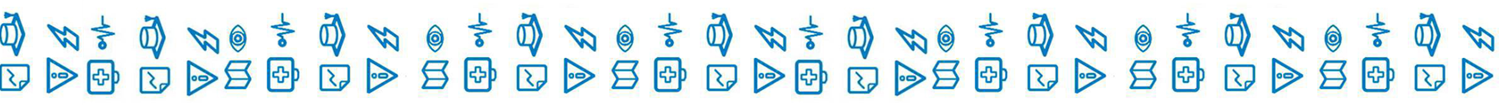 Информация о развитии рынка трудаЛенинградской области в АПРЕЛЕ 2017 года 	В апреле 2017 года удалось обеспечить не только стабильность в развитии рынка труда  Ленинградской области, но и снижение регистрируемой безработицы.  К концу месяца наблюдалось: сокращение численности безработных граждан, зарегистрированных в службе занятости населения, уровня регистрируемой безработицы, спроса на рабочую силу.	В апреле текущего года гражданами, обратившимися в службу занятости населения, подано 13024 заявления о предоставлении государственных услуг (далее - госуслуга) (таблица 1).Обратились за госуслугой по: - содействию в поиске подходящей работы – 1832 человека (каждый седьмой, из числа граждан, подавших заявление о предоставлении госуслуг); - профессиональной ориентации – 8687 человек; - информированию о положении на рынке труда – 1932 человека                               и 350 работодателей.Безработными признаны 785 человек (таблица 4), которым назначена социальная выплата в виде пособия по безработице (таблица 5).В течение апреля с регистрационного учета сняты по различным причинам 2103 человека, из числа граждан, обратившихся в целях поиска подходящей работы, в т.ч. 1056 безработных граждан.При содействии службы занятости населения в апреле: - трудоустроено на все виды работ 1234 человека, из них: 763 человека (61,8%)              в период до признания их безработными, т.е. в течение нескольких дней (таблица 6); - приступили к профессиональному обучению 246 безработных граждан;- на досрочную пенсию направлено 9 безработных граждан.В январе-апреле 2017 года служба занятости населения работала:- с 30407 гражданами, подавшими заявление о предоставлении госуслуг,          из них каждый четвертый гражданин обратился за содействием в поиске подходящей работы – 7364 человека.При содействии службы занятости населения в январе-апреле 2017 года:- трудоустроено на все виды работ 3802 человека, что на 358 человек больше, чем за аналогичный период 2016 года;- эффективность трудоустройства граждан (отношение трудоустроенных граждан к ищущим работу гражданам обратившимся в службу занятости населения) – 51,6%, что выше показателя в январе-апреле 2016 года – 44,4%. Из общего числа трудоустроенных: на общественные работы трудоустроены – 337 человек                                     и на временные работы – 429 несовершеннолетних граждан в возрасте 14-18 лет                в свободное от учебы время;- 2153 гражданам (56,6% от всех трудоустроенных) работа предоставлена                в период до присвоения статуса «безработный».В январе-апреле 2017 года:- получили госуслугу по профориентации 14663 гражданина;- приступили к профессиональному обучению 890 человек, в том числе:                        	689 безработных граждан,137 женщин, находящихся в отпуске по уходу за ребенком до достижения                  им возраста трех лет,59 пенсионеров, стремящихся возобновить трудовую деятельность,5 незанятых инвалидов;- на досрочную пенсию направлено 23 безработных гражданина;- пособие по безработице назначено 3724 безработным гражданам.Спрос на рабочую силуВ апреле 2017 года работодателями в службу занятости населения заявлено 5850 «новых» вакансий, что на 1897 вакансий меньше, чем в марте 2017 года. По различным причинам в течение месяца сняты 6300 вакансий, включая вакансии, на которые состоялось трудоустройство ищущих работу и безработных граждан.С учетом движения вакансий, на 1 мая 2017 года текущий спрос                        на рабочую силу составил 18327 единиц, что на 451 вакансию меньше,                            чем в начале апреля 2017 года.Вакансии распределились следующим образом: от 186 единиц                               (1% от текущего спроса на рабочую силу) в Лодейнопольском муниципальном районе до 2853 единиц (15,6%) во Всеволожском муниципальном районе. Информацию о свободных рабочих местах предоставили 1512 работодателей 
по 945 наименованиям профессий и специальностей.В экономике региона сохранялась высокая потребность в рабочих кадрах.
Для трудоустройства рабочих в начале мая 2017 года предлагались                         12004 вакансий (65,5%), для инженерно-технических работников и служащих –              6323 вакансии (34,5%).Среди всех отраслей экономики, наибольшую потребность в кадрах испытывала сфера «строительство» – 3703 вакансии (20,2% от общего числа вакансий – 18327 единиц), далее по видам экономической деятельности:обрабатывающие производства – 3083 вакансии (16,8%);государственное управление и обеспечение военной безопасности; социальное обеспечение – 2800 вакансий (15,3%);деятельность в области здравоохранения и социальных услуг – 1670 вакансий (9,1%);торговля оптовая и розничная; ремонт автотранспортных средств                                 и мотоциклов – 1068 вакансий (5,8%);сельское, лесное хозяйство, охота, рыболовство и рыбоводство – 1066 вакансий (5,8%);транспортировка и хранение – 971 вакансия (5,3%);деятельность профессиональная, научная и техническая – 738 вакансий (4%);образование – 643 вакансии (3,5%);деятельность административная и сопутствующие дополнительные услуги – 573 вакансии (3,1%);деятельность гостиниц и предприятий общественного питания – 431 вакансия (2,4%);добыча полезных ископаемых – 334 вакансии (1,8%);обеспечение электрической энергией, газом и паром; кондиционирование воздуха – 295 вакансий (1,6%);деятельность финансовая и страховая – 288 вакансий (1,6%);деятельность по операциям с недвижимым имуществом – 203 вакансии (1,1%);предоставление прочих видов услуг – 194 вакансии (1,1%) и т.д.Текущий спрос на рабочую силу по сравнению с началом апреля увеличился             в следующих сферах:строительство – на 287 единиц;деятельность в области здравоохранения и социальных услуг – на 149 единиц;деятельность гостиниц и предприятий общественного питания – на 87 единиц;сельское, лесное хозяйство, охота, рыболовство и рыбоводство – на 55 единиц;образование – на 53 единицы;государственное управление и обеспечение военной безопасности; социальное обеспечение – на 47 единиц;деятельность финансовая и страховая – на 36 единиц;деятельность в области культуры, спорта, организации досуга и развлечений – на 23 единицы;предоставление прочих видов услуг – на 22 единицы;добыча полезных ископаемых – на 18 единиц;обеспечение электрической энергией, газом и паром; кондиционирование воздуха – на 11 единиц;водоснабжение; водоотведение, организация сбора и утилизации отходов, деятельность по ликвидации загрязнений – на 9 единиц.Спрос на рабочую силу по сравнению с началом апреля текущего года сократился в следующих сферах деятельности:обрабатывающие производства – на 718 единиц;деятельность административная и сопутствующие дополнительные услуги – на 306 единиц;торговля оптовая и розничная; ремонт автотранспортных средств                              и мотоциклов – на 119 единиц;транспортировка и хранение – на 90 единиц;деятельность в области информации и связи – на 8 единиц и т.д.По 20 наименованиям наиболее востребованных рабочих профессий количество заявленных вакансий – 6033 единицы (32,9% от текущего спроса                    на рабочую силу). Предложение рабочей силы по этой группе профессий в 4,1 раза меньше спроса. По 20 наименованиям наиболее востребованных должностей инженерно-технических работников и служащих количество заявленных вакансий –                         4822 единицы (26,3% от текущего спроса на рабочую силу). Предложение рабочей силы по этой группе профессий в 5,1 раза меньше спроса.Сохранялась высокая потребность в неквалифицированных рабочих. Потребность по 20 наиболее востребованным профессиям этой группы –                     3033 вакансии (16,5% от текущего спроса на рабочую силу). Предложение рабочей силы по этой группе профессий в 3,6 раза меньше спроса.На 1 мая 2017 года напряженность на рынке труда в среднем 
по Ленинградской области не изменилась и составила 0,3 незанятых граждан на одну вакансию.По территориям самый низкий показатель напряженности в Кингисеппском, Тосненском муниципальных районах и Сосновоборском городском округе – 0,1 незанятых граждан на одну вакансию. Наиболее высокий в Лодейнопольском муниципальном районе – 1,4 незанятых граждан на одну вакансию (таблица 3). Численность безработных гражданВ течение апреля текущего года признано безработными 785 человек,                      что на 245 человек меньше, чем в марте 2017 года и на 326 человек меньше, чем              в апреле 2016 года.К началу мая 2017 года численность безработных граждан:сократилась в Бокситогорском, Волосовском, Волховском, Всеволожском, Гатчинском, Кингисеппском, Киришском, Лодейнопольском, Ломоносовском, Лужском, Подпорожском, Сланцевском, Тихвинском, Тосненском муниципальных районах и Сосновоборском городском округе;незначительно увеличилась в Выборгском (на 2 человека), Кировском                        (на 4 человека), Приозерском (на 3 человека) муниципальных районах.В моногородах численность безработных граждан сократилась: в г. Пикалево – до 61 человека (на 10 человек); г. Сланцы – до 219 человек (на 2 человека);              в г. Сясьстрой – до 73 человек (на 22 человека) (таблица 4.1).Состав безработных гражданВ общей численности безработных граждан, состоявших на учете в службе занятости населения, в начале мая 2017 года (4143 человека):осуществлявших трудовую деятельность – 3878 человек (93,6%), из них:
по причинам прекращения трудовой деятельности:уволенные по собственному желанию – 2082 человека (53,7%);уволенные по соглашению сторон – 355 человек (9,2%);уволенные в связи с ликвидацией организации, либо прекращением деятельности индивидуальным предпринимателем – 918 человек (23,7%);уволенные с государственной службы – 70 человек (1,8%).по профессионально-квалификационному составу:работавшие по профессии рабочего – 2224 человека (57,3%);работавшие на должности служащего – 1654 человека (42,7%);Из 4143 безработных гражданина:по возрасту:16-17 лет – 11 человек (0,3%);18-19 лет – 103 человека (2,5%);20-24 года – 252 человека (6,1%);25-29 лет – 348 человек (8,4%);30-49 лет – 2143 человека (51,7%);50 лет и старше – 1286 человек (31%);по образованию:высшее образование – 1158 человек (27,9%);среднее проф. образование – 1834 человека (44,3%);	среднее общее образование – 671 человек (16,2%);основное общее образование – 426 человек (10,3%);не имеющие основного общего образования – 54 человека (1,3%);по отдельным категориям граждан:родителей, имеющих несовершеннолетних детей, всего – 965 человек (23,3%);инвалидов – 585 человек (14,1%);граждан предпенсионного возраста – 532 человека (12,8%);граждан, стремящихся возобновить трудовую деятельность после длительного перерыва (более одного года), – 583 человека (14,1%);граждан, впервые ищущих работу (ранее не работавших), – 265 человек (6,4%).Уровень регистрируемой безработицыНа 1 мая 2017 года уровень регистрируемой безработицы 
в Ленинградской области имел значение 0,42%, что на 0,03 п/п ниже, чем в начале апреля текущего года (0,45%) (справочно: в начале января 2017 года - 0,41%;                         в начале мая 2016 года - 0,47%) (таблица 4).При среднеобластном уровне регистрируемой безработицы в начале мая                2017 года – 0,42%, по территориям этот показатель имел значение: от 0,23% 
во Всеволожском и Тосненском муниципальных районах до 1,31%                                        в Лодейнопольском муниципальном районе. В 9 муниципальных районах Ленинградской области уровень регистрируемой безработицы несколько выше среднеобластного значения.По сравнению с началом апреля 2017 года уровень регистрируемой безработицы:сократился в Бокситогорском, Волосовском, Волховском, Всеволожском, Гатчинском, Кингисеппском, Киришском, Лодейнопольском, Ломоносовском, Лужском, Подпорожском, Сланцевском, Тихвинском муниципальных районах                   и Сосновоборском городском округе;не изменился в Выборгском, Тосненском муниципальных районах;незначительно увеличился в  Кировском, Приозерском муниципальных районах.В 2017 году Ленинградская область продолжает входить в ограниченное число субъектов Российской Федерации, имеющих наименьшее значение уровня регистрируемой безработицы. Социальное партнерство в сфере трудаНа 1 мая 2017 года в Ленинградской области действовали                                 1440 уведомительно зарегистрированных коллективных договоров, которыми охвачено 211,0 тыс. работающих граждан.Государственное управление охраной труда	В апреле 2017 года специалисты отдела охраны труда и социального партнёрства комитета по труду и занятости населения Ленинградской области (далее – комитет) организовали и участвовали в целом ряде мероприятий.       	С 3 по 14 апреля совершён автопробег (в 2500 километров) мобильного комплекса по охране труда из Ленинградской области в г. Сочи. Старт эстафете «Безопасного труда» дан в г. Гатчине Губернатором Ленинградской области.	По пути следования комплекса в городах Великом Новгороде, Москве, Краснодаре и Сочи проведены интерактивные обучающие семинары «Территория безопасного труда» и профориентационные консультации для старшеклассников                 и студентов колледжей с использованием инновационных мобильных комплексов комитета. В семинарах прошли обучение свыше 300 участников. Занятия                            со старшеклассниками и студентами колледжей проводились в форме деловой игры             с последующей выдачей сертификатов. 	С 10 по 14 апреля специалисты комитета приняли участие                                             в III «Всероссийской неделе по охране труда» в г. Сочи, где проект «Территория безопасного труда» представлен на Всероссийском форуме. 	Мобильный комплекс по охране труда презентован Заместителю Председателя Правительства РФ О.Ю. Голодец.	В основе идеи мобильного комплекса – наглядная демонстрация нарушений, которые чаще всего допускают работники на производстве. Во время практических занятий обучающимся объясняли, как избежать ошибок и оказать первую медицинскую помощь. Занятия со школьниками и студентами проходили                               в современном формате «занимательного квеста». 	14 апреля при участии комитета прошла XV Конференция «Актуальные вопросы охраны труда: внедрение системы управления охраной труда                               на предприятии», организованная по инициативе Северо-Западной ассоциации «Безопасный труд» и группой компаний «Восток-Сервис». Конференция проведена в целях продуктивного диалога между участниками и представителями органов власти, повышения уровня информированности работодателей и работников                     об изменениях в трудовом законодательстве, об особенностях применения профессиональных стандартов, поиска совместных решений по основным проблемам в сфере трудовых отношений и охраны труда.	19 апреля специалисты комитета приняли участие в заседании территориальной межведомственной комиссии по охране труда Кировского  муниципального района (присутствовало 15 человек).	27 апреля в Санкт-Петербурге во Дворце труда при участии комитета состоялась ежегодная конференция, посвященная Всемирному дню охраны труда. Тема конференции – «Оптимизация, сбор и использование данных по охране труда». Организаторами конференции выступили: компания «Техноавиа-Санкт-Петербург», комитет по труду и занятости населения Ленинградской области, комитет по труду                  и занятости населения Санкт-Петербурга. Для участников конференции (специалистов по охране труда и руководителей организаций Ленинградской области и Санкт-Петербурга) была подготовлена обширная программа. Компания «Техноавиа-Санкт-Петербург» (постоянный спонсор мероприятия) провела традиционный показ одежды производства компании «Техноавиа», конкурс                     на правильные ответы по охране и безопасности труда, лотерею. В итоге с полезным призом ушел каждый третий участник Конференции.	Проведены 2 государственные  экспертизы условий труда в целях оценки качества проведения специальной оценки условий труда на 3-х рабочих местах                 с  числом работающих – 20 человек.	В соответствии с требованиями Трудового кодекса РФ специалисты отдела охраны труда и социального партнёрства комитета приняли участие в работе комиссий по расследованию 9 несчастных случаев, в том числе: 5 со смертельным исходом, 4 – тяжёлых несчастных случаев.	Проводился сбор сведений от надзорных органов и органов местного самоуправления, от обучающих организаций для подготовки аналитической информации  комитета «О состоянии охраны труда в организациях Ленинградской области за 1 квартал 2017 года».Справочно:По данным Петростата в среднем за январь – март 2017 года                                    в Ленинградской области уровень безработицы (по методологии МОТ) – 4,5%, численность безработных – 44,8 тыс. человек.Средняя заработная плата по Ленинградской области в феврале 2017 года              (по последним данным Петростата) – 36140 руб.Средний размер пособия по безработице в апреле 2017 года – 3789,87 руб.Величина прожиточного минимума для трудоспособного населения 
за 4 квартал  2016 года – 9778 руб. Размер минимальной заработной платы в Ленинградской области с 1 января 2017 года – 10850 руб.ЧИСЛЕННОСТЬ ГРАЖДАН, ОБРАТИВШИХСЯ ЗА ПРЕДОСТАВЛЕНИЕМ ГОСУДАРСТВЕННЫХ УСЛУГ    Таблица 1ИНФОРМАЦИЯ ПО МОНОГОРОДАМ ЛЕНИНГРАДСКОЙ ОБЛАСТИТаблица 4.1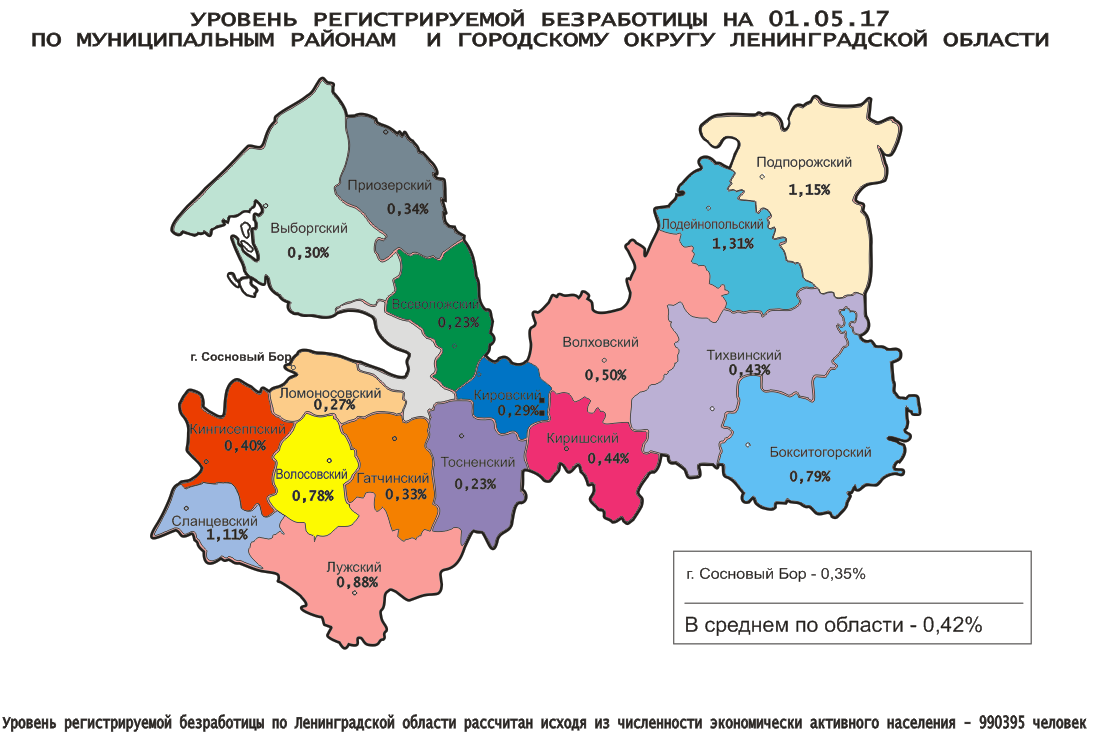 Комитет по труду и занятости населения Ленинградской области. Сектор анализа рынка труда, информации и программ занятостиСанкт-Петербург, Трамвайный пр., д.12, корп.2. Телефон: (812) 753-76-55, факс: (812) 753-70-40. Эл. почта: ktzn_lo@lenreg.ru.Сайт: Комитета по труду и занятости населения Ленинградской области: www.job.lenobl.ru; Роструда: www.rostrud.info АДМИНИСТРАЦИЯ ЛЕНИНГРАДСКОЙ ОБЛАСТИ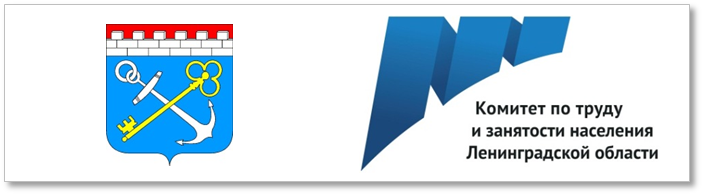 И Н Ф О Р М А Ц И Яо развитии рынка трудаЛенинградской областив апреле 2017 года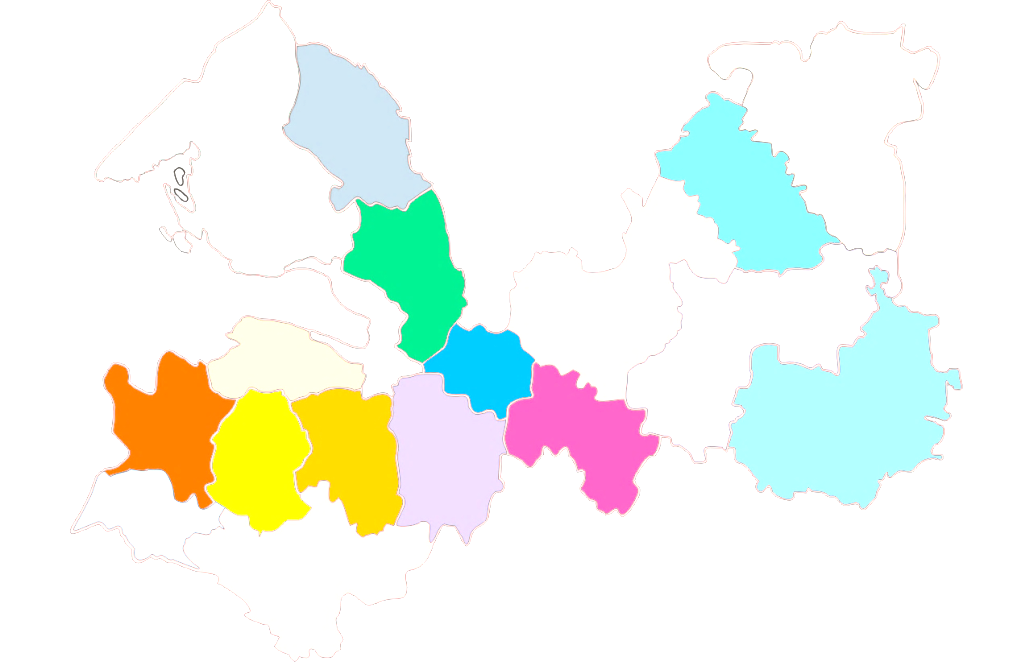 швея – 854маляр, штукатур – 293тракторист – 102водитель – 816электрик, электромонтер – 258электромонтажник – 81слесарь – 656электрогазосварщик – 245электросварщик – 80монтажник – 600повар – 239плотник – 71машинист – 395продавец – 223станочник –62оператор – 392сварщик – 156стропальщик – 55каменщик – 312токарь – 143военнослужащий – 858педагог (преподаватель, учитель) – 193бухгалтер – 8бухгалтер – 8врач – 724фельдшер – 182инспектор – 83инспектор – 83инженер – 630мастер – 173охранник – 75охранник – 75медицинская сестра – 504механик – 158администратор – 31администратор – 31техник – 316кассир – 142экономист – 25экономист – 25агент – 208менеджер – 120технолог – 18технолог – 18полицейский (следователь) – 199воспитатель – 98воспитатель – 98рабочие (включая подсобных рабочих, кухонных рабочих, дорожных рабочих, рабочих) – 1480рабочие (включая подсобных рабочих, кухонных рабочих, дорожных рабочих, рабочих) – 1480рабочие (включая подсобных рабочих, кухонных рабочих, дорожных рабочих, рабочих) – 1480стрелок – 401санитар – 50животновод – 22уборщик – 355горничная – 39овощевод – 22укладчик (упаковщик) – 190дворник – 38помощник воспитателя – 14монтер (пути) – 157мойщик – 31почтальон – 13грузчик – 86сторож (вахтер) – 26кладовщик – 85сортировщик – 24Ниже среднеобластного 
(менее 0,42%)Ниже среднеобластного 
(менее 0,42%)Ниже среднеобластного 
(менее 0,42%)Выше среднеобластного (более 0,42%)Выше среднеобластного (более 0,42%)Выше среднеобластного (более 0,42%)Выше среднеобластного (более 0,42%)Выше среднеобластного (более 0,42%)Выше среднеобластного (более 0,42%)от 0,42% до 1%от 0,42% до 1%от 0,42% до 1%равен и более 1% равен и более 1% равен и более 1% №п/пМуниципальныерайоны,городской округУровеньрег. без-работицы, %№п/пМуниципальныерайоныУровеньрег. без-работицы, %№п/пМуниципальныерайоныУровеньрег. без-работицы, %1.Всеволожский0,231.Тихвинский0,431.Лодейнопольский1,312.Тосненский0,232.Киришский 0,442.Подпорожский 1,153.Ломоносовский 0,273.Волховский0,503.Сланцевский1,114.Кировский0,294.Волосовский0,785.Выборгский 0,305.Бокситогорский0,796.Гатчинский 0,336.Лужский0,887.Приозерский0,348.Сосновоборский г.о.0,359.Кингисеппский0,40№№№МуниципальныеМуниципальныеМуниципальныеМуниципальныеМартМартМартМартМартМартМартМартМартМартМартМартМартМартМартМартМартМартМартМартМартМартМартМартМартМартМартАпрельАпрельАпрельАпрельАпрельАпрельАпрельАпрельАпрельАпрельАпрельАпрельАпрельАпрельАпрельАпрельАпрельАпрельАпрельп/пп/пп/прайоны, городской округрайоны, городской округрайоны, городской округрайоны, городской округКоличествоКоличествоКоличествоКоличествоКоличествоКоличествоОбратились за госуслугой по: Обратились за госуслугой по: Обратились за госуслугой по: Обратились за госуслугой по: Обратились за госуслугой по: Обратились за госуслугой по: Обратились за госуслугой по: Обратились за госуслугой по: Обратились за госуслугой по: Обратились за госуслугой по: Обратились за госуслугой по: Обратились за госуслугой по: Обратились за госуслугой по: Обратились за госуслугой по: Обратились за госуслугой по: Обратились за госуслугой по: Обратились за госуслугой по: Обратились за госуслугой по: Обратились за госуслугой по: Обратились за госуслугой по: Обратились за госуслугой по: КоличествоКоличествоКоличествоКоличествоОбратились за госуслугой по:Обратились за госуслугой по:Обратились за госуслугой по:Обратились за госуслугой по:Обратились за госуслугой по:Обратились за госуслугой по:Обратились за госуслугой по:Обратились за госуслугой по:Обратились за госуслугой по:Обратились за госуслугой по:Обратились за госуслугой по:Обратились за госуслугой по:Обратились за госуслугой по:Обратились за госуслугой по:Обратились за госуслугой по:заявлений граждан о предоставлении госуслуг, (ед.)заявлений граждан о предоставлении госуслуг, (ед.)заявлений граждан о предоставлении госуслуг, (ед.)заявлений граждан о предоставлении госуслуг, (ед.)заявлений граждан о предоставлении госуслуг, (ед.)заявлений граждан о предоставлении госуслуг, (ед.)содействию в поиске подходящей работы, (чел.)содействию в поиске подходящей работы, (чел.)содействию в поиске подходящей работы, (чел.)содействию в поиске подходящей работы, (чел.)содействию в поиске подходящей работы, (чел.)профориентации, (чел.)профориентации, (чел.)профориентации, (чел.)профориентации, (чел.)профориентации, (чел.)профориентации, (чел.)профориентации, (чел.)профориентации, (чел.)профориентации, (чел.)информированию о положении на рынке труда, (чел.)информированию о положении на рынке труда, (чел.)информированию о положении на рынке труда, (чел.)информированию о положении на рынке труда, (чел.)информированию о положении на рынке труда, (чел.)информированию о положении на рынке труда, (чел.)информированию о положении на рынке труда, (чел.)заявлений граждан о предоставлении госуслуг, (ед.)заявлений граждан о предоставлении госуслуг, (ед.)заявлений граждан о предоставлении госуслуг, (ед.)заявлений граждан о предоставлении госуслуг, (ед.)содействию в поиске подходящей работы, (чел.)содействию в поиске подходящей работы, (чел.)содействию в поиске подходящей работы, (чел.)содействию в поиске подходящей работы, (чел.)содействию в поиске подходящей работы, (чел.)профориентации, (чел.)профориентации, (чел.)профориентации, (чел.)профориентации, (чел.)профориентации, (чел.)профориентации, (чел.)информированию о положении на рынке труда, (чел.)информированию о положении на рынке труда, (чел.)информированию о положении на рынке труда, (чел.)информированию о положении на рынке труда, (чел.)гр.5:   гр.1, %гр.5:   гр.1, %гр.5:   гр.1, %гр.5:   гр.1, %АААВВВВ111111222223333333334444444555566666777777888899991.1.1.Бокситогорский Бокситогорский Бокситогорский Бокситогорский 20320320320320320387878787871818181818181818188484848484848460260260260210810810810810838238238238238238282828282296,6296,6296,6296,62.2.2.Волосовский Волосовский Волосовский Волосовский 37837837837837837871717171711971971971971971971971971977171717171717120820820820864646464643939393939395858585855,055,055,055,03.3.3.Волховский Волховский Волховский Волховский 460460460460460460206206206206206777777777200200200200200200200672672672672153153153153153280280280280280280154154154154146,1146,1146,1146,14.4.4.Всеволожский Всеволожский Всеволожский Всеволожский 668668668668668668154154154154154221221221221221221221221221128128128128128128128944944944944147147147147147632632632632632632108108108108141,3141,3141,3141,35.5.5.Выборгский Выборгский Выборгский Выборгский 47547547547547547516616616616616685858585858585858516416416416416416416444744744744714614614614614613113113113113113114214214214294,194,194,194,16.6.6.Гатчинский Гатчинский Гатчинский Гатчинский 557557557557557557200200200200200109109109109109109109109109224224224224224224224641641641641250250250250250919191919191283283283283115,1115,1115,1115,17.7.7.КингисеппскийКингисеппскийКингисеппскийКингисеппский402402402402402402112112112112112616161616161616161176176176176176176176779779779779106106106106106479479479479479479164164164164193,8193,8193,8193,88.8.8.Киришский Киришский Киришский Киришский 494494494494494494120120120120120939393939393939393237237237237237237237528528528528110110110110110174174174174174174204204204204106,9106,9106,9106,99.9.9.Кировский Кировский Кировский Кировский 39039039039039039089898989892132132132132132132132132137979797979797923023023023097979797973030303030305858585859,059,059,059,010.10.10.Лодейнопольский Лодейнопольский Лодейнопольский Лодейнопольский 26826826826826826875757575758181818181818181811081081081081081081083663663663667373737373122122122122122122142142142142136,6136,6136,6136,611.11.11.ЛомоносовскийЛомоносовскийЛомоносовскийЛомоносовский32732732732732732772727272721791791791791791791791791796969696969696923123123123110310310310310320202020202010210210210270,670,670,670,612.12.12.Лужский Лужский Лужский Лужский 402402402402402402106106106106106122122122122122122122122122111111111111111111111447447447447106106106106106179179179179179179112112112112111,2111,2111,2111,213.13.13.Подпорожский Подпорожский Подпорожский Подпорожский 46046046046046046055555555553003003003003003003003003008484848484848416816816816841414141416161616161614141414136,536,536,536,514.14.14.Приозерский Приозерский Приозерский Приозерский 9191919191914949494949181818181818181818555555527327327327330303030302332332332332332332222300,0300,0300,0300,015.15.15.Сланцевский Сланцевский Сланцевский Сланцевский 37837837837837837891919191911321321321321321321321321329191919191919122522522522568686868686666666666666868686859,559,559,559,516.16.16.Cосновоборский г.о.Cосновоборский г.о.Cосновоборский г.о.Cосновоборский г.о.26026026026026026099999999996262626262626262627676767676767621221221221287878787873434343434347878787881,581,581,581,517.17.17.Тихвинский Тихвинский Тихвинский Тихвинский 35435435435435435415515515515515549494949494949494913213213213213213213217417417417484848484845555558181818149,249,249,249,218.18.18.Тосненский Тосненский Тосненский Тосненский 24624624624624624666666666666565656565656565656666666666666622322322322359595959597575757575755353535390,790,790,790,7Учебно-методический центрУчебно-методический центрУчебно-методический центрУчебно-методический центр45345345345345345300000453453453453453453453453453000000056545654565456540000056545654565456545654565400001248,11248,11248,11248,1Итого по Ленинградской областиИтого по Ленинградской областиИтого по Ленинградской областиИтого по Ленинградской областиИтого по Ленинградской областиИтого по Ленинградской областиИтого по Ленинградской области72667266726672667266726619731973197319731973246524652465246524652465246524652465210521052105210521052105210513024130241302413024183218321832183218328687868786878687868786871932193219321932179,2179,2179,2179,2ЧИСЛЕННОСТЬ ГРАЖДАН, ОБРАТИВШИХСЯ ЗА СОДЕЙСТВИЕМ В ПОИСКЕ ПОДХОДЯЩЕЙ РАБОТЫ, 
ТЕКУЩИЙ СПРОС НА РАБОЧУЮ СИЛУЧИСЛЕННОСТЬ ГРАЖДАН, ОБРАТИВШИХСЯ ЗА СОДЕЙСТВИЕМ В ПОИСКЕ ПОДХОДЯЩЕЙ РАБОТЫ, 
ТЕКУЩИЙ СПРОС НА РАБОЧУЮ СИЛУЧИСЛЕННОСТЬ ГРАЖДАН, ОБРАТИВШИХСЯ ЗА СОДЕЙСТВИЕМ В ПОИСКЕ ПОДХОДЯЩЕЙ РАБОТЫ, 
ТЕКУЩИЙ СПРОС НА РАБОЧУЮ СИЛУЧИСЛЕННОСТЬ ГРАЖДАН, ОБРАТИВШИХСЯ ЗА СОДЕЙСТВИЕМ В ПОИСКЕ ПОДХОДЯЩЕЙ РАБОТЫ, 
ТЕКУЩИЙ СПРОС НА РАБОЧУЮ СИЛУЧИСЛЕННОСТЬ ГРАЖДАН, ОБРАТИВШИХСЯ ЗА СОДЕЙСТВИЕМ В ПОИСКЕ ПОДХОДЯЩЕЙ РАБОТЫ, 
ТЕКУЩИЙ СПРОС НА РАБОЧУЮ СИЛУЧИСЛЕННОСТЬ ГРАЖДАН, ОБРАТИВШИХСЯ ЗА СОДЕЙСТВИЕМ В ПОИСКЕ ПОДХОДЯЩЕЙ РАБОТЫ, 
ТЕКУЩИЙ СПРОС НА РАБОЧУЮ СИЛУЧИСЛЕННОСТЬ ГРАЖДАН, ОБРАТИВШИХСЯ ЗА СОДЕЙСТВИЕМ В ПОИСКЕ ПОДХОДЯЩЕЙ РАБОТЫ, 
ТЕКУЩИЙ СПРОС НА РАБОЧУЮ СИЛУЧИСЛЕННОСТЬ ГРАЖДАН, ОБРАТИВШИХСЯ ЗА СОДЕЙСТВИЕМ В ПОИСКЕ ПОДХОДЯЩЕЙ РАБОТЫ, 
ТЕКУЩИЙ СПРОС НА РАБОЧУЮ СИЛУЧИСЛЕННОСТЬ ГРАЖДАН, ОБРАТИВШИХСЯ ЗА СОДЕЙСТВИЕМ В ПОИСКЕ ПОДХОДЯЩЕЙ РАБОТЫ, 
ТЕКУЩИЙ СПРОС НА РАБОЧУЮ СИЛУЧИСЛЕННОСТЬ ГРАЖДАН, ОБРАТИВШИХСЯ ЗА СОДЕЙСТВИЕМ В ПОИСКЕ ПОДХОДЯЩЕЙ РАБОТЫ, 
ТЕКУЩИЙ СПРОС НА РАБОЧУЮ СИЛУЧИСЛЕННОСТЬ ГРАЖДАН, ОБРАТИВШИХСЯ ЗА СОДЕЙСТВИЕМ В ПОИСКЕ ПОДХОДЯЩЕЙ РАБОТЫ, 
ТЕКУЩИЙ СПРОС НА РАБОЧУЮ СИЛУЧИСЛЕННОСТЬ ГРАЖДАН, ОБРАТИВШИХСЯ ЗА СОДЕЙСТВИЕМ В ПОИСКЕ ПОДХОДЯЩЕЙ РАБОТЫ, 
ТЕКУЩИЙ СПРОС НА РАБОЧУЮ СИЛУЧИСЛЕННОСТЬ ГРАЖДАН, ОБРАТИВШИХСЯ ЗА СОДЕЙСТВИЕМ В ПОИСКЕ ПОДХОДЯЩЕЙ РАБОТЫ, 
ТЕКУЩИЙ СПРОС НА РАБОЧУЮ СИЛУЧИСЛЕННОСТЬ ГРАЖДАН, ОБРАТИВШИХСЯ ЗА СОДЕЙСТВИЕМ В ПОИСКЕ ПОДХОДЯЩЕЙ РАБОТЫ, 
ТЕКУЩИЙ СПРОС НА РАБОЧУЮ СИЛУЧИСЛЕННОСТЬ ГРАЖДАН, ОБРАТИВШИХСЯ ЗА СОДЕЙСТВИЕМ В ПОИСКЕ ПОДХОДЯЩЕЙ РАБОТЫ, 
ТЕКУЩИЙ СПРОС НА РАБОЧУЮ СИЛУЧИСЛЕННОСТЬ ГРАЖДАН, ОБРАТИВШИХСЯ ЗА СОДЕЙСТВИЕМ В ПОИСКЕ ПОДХОДЯЩЕЙ РАБОТЫ, 
ТЕКУЩИЙ СПРОС НА РАБОЧУЮ СИЛУЧИСЛЕННОСТЬ ГРАЖДАН, ОБРАТИВШИХСЯ ЗА СОДЕЙСТВИЕМ В ПОИСКЕ ПОДХОДЯЩЕЙ РАБОТЫ, 
ТЕКУЩИЙ СПРОС НА РАБОЧУЮ СИЛУЧИСЛЕННОСТЬ ГРАЖДАН, ОБРАТИВШИХСЯ ЗА СОДЕЙСТВИЕМ В ПОИСКЕ ПОДХОДЯЩЕЙ РАБОТЫ, 
ТЕКУЩИЙ СПРОС НА РАБОЧУЮ СИЛУЧИСЛЕННОСТЬ ГРАЖДАН, ОБРАТИВШИХСЯ ЗА СОДЕЙСТВИЕМ В ПОИСКЕ ПОДХОДЯЩЕЙ РАБОТЫ, 
ТЕКУЩИЙ СПРОС НА РАБОЧУЮ СИЛУЧИСЛЕННОСТЬ ГРАЖДАН, ОБРАТИВШИХСЯ ЗА СОДЕЙСТВИЕМ В ПОИСКЕ ПОДХОДЯЩЕЙ РАБОТЫ, 
ТЕКУЩИЙ СПРОС НА РАБОЧУЮ СИЛУЧИСЛЕННОСТЬ ГРАЖДАН, ОБРАТИВШИХСЯ ЗА СОДЕЙСТВИЕМ В ПОИСКЕ ПОДХОДЯЩЕЙ РАБОТЫ, 
ТЕКУЩИЙ СПРОС НА РАБОЧУЮ СИЛУЧИСЛЕННОСТЬ ГРАЖДАН, ОБРАТИВШИХСЯ ЗА СОДЕЙСТВИЕМ В ПОИСКЕ ПОДХОДЯЩЕЙ РАБОТЫ, 
ТЕКУЩИЙ СПРОС НА РАБОЧУЮ СИЛУЧИСЛЕННОСТЬ ГРАЖДАН, ОБРАТИВШИХСЯ ЗА СОДЕЙСТВИЕМ В ПОИСКЕ ПОДХОДЯЩЕЙ РАБОТЫ, 
ТЕКУЩИЙ СПРОС НА РАБОЧУЮ СИЛУЧИСЛЕННОСТЬ ГРАЖДАН, ОБРАТИВШИХСЯ ЗА СОДЕЙСТВИЕМ В ПОИСКЕ ПОДХОДЯЩЕЙ РАБОТЫ, 
ТЕКУЩИЙ СПРОС НА РАБОЧУЮ СИЛУЧИСЛЕННОСТЬ ГРАЖДАН, ОБРАТИВШИХСЯ ЗА СОДЕЙСТВИЕМ В ПОИСКЕ ПОДХОДЯЩЕЙ РАБОТЫ, 
ТЕКУЩИЙ СПРОС НА РАБОЧУЮ СИЛУЧИСЛЕННОСТЬ ГРАЖДАН, ОБРАТИВШИХСЯ ЗА СОДЕЙСТВИЕМ В ПОИСКЕ ПОДХОДЯЩЕЙ РАБОТЫ, 
ТЕКУЩИЙ СПРОС НА РАБОЧУЮ СИЛУЧИСЛЕННОСТЬ ГРАЖДАН, ОБРАТИВШИХСЯ ЗА СОДЕЙСТВИЕМ В ПОИСКЕ ПОДХОДЯЩЕЙ РАБОТЫ, 
ТЕКУЩИЙ СПРОС НА РАБОЧУЮ СИЛУЧИСЛЕННОСТЬ ГРАЖДАН, ОБРАТИВШИХСЯ ЗА СОДЕЙСТВИЕМ В ПОИСКЕ ПОДХОДЯЩЕЙ РАБОТЫ, 
ТЕКУЩИЙ СПРОС НА РАБОЧУЮ СИЛУЧИСЛЕННОСТЬ ГРАЖДАН, ОБРАТИВШИХСЯ ЗА СОДЕЙСТВИЕМ В ПОИСКЕ ПОДХОДЯЩЕЙ РАБОТЫ, 
ТЕКУЩИЙ СПРОС НА РАБОЧУЮ СИЛУЧИСЛЕННОСТЬ ГРАЖДАН, ОБРАТИВШИХСЯ ЗА СОДЕЙСТВИЕМ В ПОИСКЕ ПОДХОДЯЩЕЙ РАБОТЫ, 
ТЕКУЩИЙ СПРОС НА РАБОЧУЮ СИЛУЧИСЛЕННОСТЬ ГРАЖДАН, ОБРАТИВШИХСЯ ЗА СОДЕЙСТВИЕМ В ПОИСКЕ ПОДХОДЯЩЕЙ РАБОТЫ, 
ТЕКУЩИЙ СПРОС НА РАБОЧУЮ СИЛУЧИСЛЕННОСТЬ ГРАЖДАН, ОБРАТИВШИХСЯ ЗА СОДЕЙСТВИЕМ В ПОИСКЕ ПОДХОДЯЩЕЙ РАБОТЫ, 
ТЕКУЩИЙ СПРОС НА РАБОЧУЮ СИЛУЧИСЛЕННОСТЬ ГРАЖДАН, ОБРАТИВШИХСЯ ЗА СОДЕЙСТВИЕМ В ПОИСКЕ ПОДХОДЯЩЕЙ РАБОТЫ, 
ТЕКУЩИЙ СПРОС НА РАБОЧУЮ СИЛУЧИСЛЕННОСТЬ ГРАЖДАН, ОБРАТИВШИХСЯ ЗА СОДЕЙСТВИЕМ В ПОИСКЕ ПОДХОДЯЩЕЙ РАБОТЫ, 
ТЕКУЩИЙ СПРОС НА РАБОЧУЮ СИЛУЧИСЛЕННОСТЬ ГРАЖДАН, ОБРАТИВШИХСЯ ЗА СОДЕЙСТВИЕМ В ПОИСКЕ ПОДХОДЯЩЕЙ РАБОТЫ, 
ТЕКУЩИЙ СПРОС НА РАБОЧУЮ СИЛУЧИСЛЕННОСТЬ ГРАЖДАН, ОБРАТИВШИХСЯ ЗА СОДЕЙСТВИЕМ В ПОИСКЕ ПОДХОДЯЩЕЙ РАБОТЫ, 
ТЕКУЩИЙ СПРОС НА РАБОЧУЮ СИЛУЧИСЛЕННОСТЬ ГРАЖДАН, ОБРАТИВШИХСЯ ЗА СОДЕЙСТВИЕМ В ПОИСКЕ ПОДХОДЯЩЕЙ РАБОТЫ, 
ТЕКУЩИЙ СПРОС НА РАБОЧУЮ СИЛУЧИСЛЕННОСТЬ ГРАЖДАН, ОБРАТИВШИХСЯ ЗА СОДЕЙСТВИЕМ В ПОИСКЕ ПОДХОДЯЩЕЙ РАБОТЫ, 
ТЕКУЩИЙ СПРОС НА РАБОЧУЮ СИЛУЧИСЛЕННОСТЬ ГРАЖДАН, ОБРАТИВШИХСЯ ЗА СОДЕЙСТВИЕМ В ПОИСКЕ ПОДХОДЯЩЕЙ РАБОТЫ, 
ТЕКУЩИЙ СПРОС НА РАБОЧУЮ СИЛУЧИСЛЕННОСТЬ ГРАЖДАН, ОБРАТИВШИХСЯ ЗА СОДЕЙСТВИЕМ В ПОИСКЕ ПОДХОДЯЩЕЙ РАБОТЫ, 
ТЕКУЩИЙ СПРОС НА РАБОЧУЮ СИЛУЧИСЛЕННОСТЬ ГРАЖДАН, ОБРАТИВШИХСЯ ЗА СОДЕЙСТВИЕМ В ПОИСКЕ ПОДХОДЯЩЕЙ РАБОТЫ, 
ТЕКУЩИЙ СПРОС НА РАБОЧУЮ СИЛУЧИСЛЕННОСТЬ ГРАЖДАН, ОБРАТИВШИХСЯ ЗА СОДЕЙСТВИЕМ В ПОИСКЕ ПОДХОДЯЩЕЙ РАБОТЫ, 
ТЕКУЩИЙ СПРОС НА РАБОЧУЮ СИЛУЧИСЛЕННОСТЬ ГРАЖДАН, ОБРАТИВШИХСЯ ЗА СОДЕЙСТВИЕМ В ПОИСКЕ ПОДХОДЯЩЕЙ РАБОТЫ, 
ТЕКУЩИЙ СПРОС НА РАБОЧУЮ СИЛУЧИСЛЕННОСТЬ ГРАЖДАН, ОБРАТИВШИХСЯ ЗА СОДЕЙСТВИЕМ В ПОИСКЕ ПОДХОДЯЩЕЙ РАБОТЫ, 
ТЕКУЩИЙ СПРОС НА РАБОЧУЮ СИЛУЧИСЛЕННОСТЬ ГРАЖДАН, ОБРАТИВШИХСЯ ЗА СОДЕЙСТВИЕМ В ПОИСКЕ ПОДХОДЯЩЕЙ РАБОТЫ, 
ТЕКУЩИЙ СПРОС НА РАБОЧУЮ СИЛУЧИСЛЕННОСТЬ ГРАЖДАН, ОБРАТИВШИХСЯ ЗА СОДЕЙСТВИЕМ В ПОИСКЕ ПОДХОДЯЩЕЙ РАБОТЫ, 
ТЕКУЩИЙ СПРОС НА РАБОЧУЮ СИЛУЧИСЛЕННОСТЬ ГРАЖДАН, ОБРАТИВШИХСЯ ЗА СОДЕЙСТВИЕМ В ПОИСКЕ ПОДХОДЯЩЕЙ РАБОТЫ, 
ТЕКУЩИЙ СПРОС НА РАБОЧУЮ СИЛУЧИСЛЕННОСТЬ ГРАЖДАН, ОБРАТИВШИХСЯ ЗА СОДЕЙСТВИЕМ В ПОИСКЕ ПОДХОДЯЩЕЙ РАБОТЫ, 
ТЕКУЩИЙ СПРОС НА РАБОЧУЮ СИЛУЧИСЛЕННОСТЬ ГРАЖДАН, ОБРАТИВШИХСЯ ЗА СОДЕЙСТВИЕМ В ПОИСКЕ ПОДХОДЯЩЕЙ РАБОТЫ, 
ТЕКУЩИЙ СПРОС НА РАБОЧУЮ СИЛУЧИСЛЕННОСТЬ ГРАЖДАН, ОБРАТИВШИХСЯ ЗА СОДЕЙСТВИЕМ В ПОИСКЕ ПОДХОДЯЩЕЙ РАБОТЫ, 
ТЕКУЩИЙ СПРОС НА РАБОЧУЮ СИЛУЧИСЛЕННОСТЬ ГРАЖДАН, ОБРАТИВШИХСЯ ЗА СОДЕЙСТВИЕМ В ПОИСКЕ ПОДХОДЯЩЕЙ РАБОТЫ, 
ТЕКУЩИЙ СПРОС НА РАБОЧУЮ СИЛУЧИСЛЕННОСТЬ ГРАЖДАН, ОБРАТИВШИХСЯ ЗА СОДЕЙСТВИЕМ В ПОИСКЕ ПОДХОДЯЩЕЙ РАБОТЫ, 
ТЕКУЩИЙ СПРОС НА РАБОЧУЮ СИЛУЧИСЛЕННОСТЬ ГРАЖДАН, ОБРАТИВШИХСЯ ЗА СОДЕЙСТВИЕМ В ПОИСКЕ ПОДХОДЯЩЕЙ РАБОТЫ, 
ТЕКУЩИЙ СПРОС НА РАБОЧУЮ СИЛУЧИСЛЕННОСТЬ ГРАЖДАН, ОБРАТИВШИХСЯ ЗА СОДЕЙСТВИЕМ В ПОИСКЕ ПОДХОДЯЩЕЙ РАБОТЫ, 
ТЕКУЩИЙ СПРОС НА РАБОЧУЮ СИЛУЧИСЛЕННОСТЬ ГРАЖДАН, ОБРАТИВШИХСЯ ЗА СОДЕЙСТВИЕМ В ПОИСКЕ ПОДХОДЯЩЕЙ РАБОТЫ, 
ТЕКУЩИЙ СПРОС НА РАБОЧУЮ СИЛУТаблица 2Таблица 2Таблица 2Таблица 2Таблица 2Таблица 2Таблица 2Таблица 2Таблица 2Таблица 2Таблица 2Таблица 2Таблица 2Таблица 2Таблица 2№№№МуниципальныеМуниципальныеМуниципальныеМуниципальныеЧисленность граждан, обратившихся за содействием в поиске подходящей работы:Численность граждан, обратившихся за содействием в поиске подходящей работы:Численность граждан, обратившихся за содействием в поиске подходящей работы:Численность граждан, обратившихся за содействием в поиске подходящей работы:Численность граждан, обратившихся за содействием в поиске подходящей работы:Численность граждан, обратившихся за содействием в поиске подходящей работы:Численность граждан, обратившихся за содействием в поиске подходящей работы:Численность граждан, обратившихся за содействием в поиске подходящей работы:Численность граждан, обратившихся за содействием в поиске подходящей работы:Численность граждан, обратившихся за содействием в поиске подходящей работы:Численность граждан, обратившихся за содействием в поиске подходящей работы:Численность граждан, обратившихся за содействием в поиске подходящей работы:Численность граждан, обратившихся за содействием в поиске подходящей работы:Численность граждан, обратившихся за содействием в поиске подходящей работы:Численность граждан, обратившихся за содействием в поиске подходящей работы:Численность граждан, обратившихся за содействием в поиске подходящей работы:Численность граждан, обратившихся за содействием в поиске подходящей работы:Численность граждан, обратившихся за содействием в поиске подходящей работы:Численность граждан, обратившихся за содействием в поиске подходящей работы:Численность граждан, обратившихся за содействием в поиске подходящей работы:Численность граждан, обратившихся за содействием в поиске подходящей работы:Численность граждан, обратившихся за содействием в поиске подходящей работы:Численность граждан, обратившихся за содействием в поиске подходящей работы:Численность граждан, обратившихся за содействием в поиске подходящей работы:Численность граждан, обратившихся за содействием в поиске подходящей работы:Численность граждан, обратившихся за содействием в поиске подходящей работы:Численность граждан, обратившихся за содействием в поиске подходящей работы:Численность граждан, обратившихся за содействием в поиске подходящей работы:Численность граждан, обратившихся за содействием в поиске подходящей работы:Численность граждан, обратившихся за содействием в поиске подходящей работы:Численность граждан, обратившихся за содействием в поиске подходящей работы:Текущий спрос на рабочуюТекущий спрос на рабочуюТекущий спрос на рабочуюТекущий спрос на рабочуюТекущий спрос на рабочуюТекущий спрос на рабочуюТекущий спрос на рабочуюТекущий спрос на рабочуюТекущий спрос на рабочуюТекущий спрос на рабочуюТекущий спрос на рабочуюТекущий спрос на рабочуюТекущий спрос на рабочуюТекущий спрос на рабочуюТекущий спрос на рабочуюп/пп/пп/прайоны, городской округ районы, городской округ районы, городской округ районы, городской округ Поставлено на учет, (чел.)Поставлено на учет, (чел.)Поставлено на учет, (чел.)Поставлено на учет, (чел.)Поставлено на учет, (чел.)Поставлено на учет, (чел.)Поставлено на учет, (чел.)Поставлено на учет, (чел.)Поставлено на учет, (чел.)Поставлено на учет, (чел.)Поставлено на учет, (чел.)Поставлено на учет, (чел.)Поставлено на учет, (чел.)Поставлено на учет, (чел.)Поставлено на учет, (чел.)Состоит на учете, (чел.)Состоит на учете, (чел.)Состоит на учете, (чел.)Состоит на учете, (чел.)Состоит на учете, (чел.)Состоит на учете, (чел.)Состоит на учете, (чел.)Состоит на учете, (чел.)Состоит на учете, (чел.)Состоит на учете, (чел.)Состоит на учете, (чел.)Состоит на учете, (чел.)Состоит на учете, (чел.)Состоит на учете, (чел.)Состоит на учете, (чел.)Состоит на учете, (чел.)силу (вакансии), (ед.)силу (вакансии), (ед.)силу (вакансии), (ед.)силу (вакансии), (ед.)силу (вакансии), (ед.)силу (вакансии), (ед.)силу (вакансии), (ед.)силу (вакансии), (ед.)силу (вакансии), (ед.)силу (вакансии), (ед.)силу (вакансии), (ед.)силу (вакансии), (ед.)силу (вакансии), (ед.)силу (вакансии), (ед.)силу (вакансии), (ед.)мартмартмартмартмартапрельапрельапрельапрельапрельапрельгр.2:гр.1,%гр.2:гр.1,%гр.2:гр.1,%гр.2:гр.1,%01.04.201701.04.201701.04.201701.04.201701.04.201701.04.201701.05.201701.05.201701.05.201701.05.201701.05.2017гр.5:гр.4,%гр.5:гр.4,%гр.5:гр.4,%гр.5:гр.4,%гр.5:гр.4,%01.04.201701.04.201701.04.201701.04.201701.04.201701.04.201701.05.201701.05.201701.05.201701.05.2017гр.8:гр.7,%гр.8:гр.7,%гр.8:гр.7,%гр.8:гр.7,%гр.8:гр.7,%АААBBBB11111222222333344444455555666667777778888999991.1.1.Бокситогорский Бокситогорский Бокситогорский Бокситогорский 8787878787108108108108108108124,1124,1124,1124,131531531531531531529929929929929994,994,994,994,994,9327327327327327327334334334334102,1102,1102,1102,1102,12.2.2.Волосовский Волосовский Волосовский Волосовский 717171717164646464646490,190,190,190,123623623623623623623423423423423499,299,299,299,299,2299299299299299299311311311311104,0104,0104,0104,0104,03.3.3.Волховский Волховский Волховский Волховский 20620620620620615315315315315315374,374,374,374,338438438438438438436336336336336394,594,594,594,594,5625625625625625625676676676676108,2108,2108,2108,2108,24.4.4.Всеволожский Всеволожский Всеволожский Всеволожский 15415415415415414714714714714714795,595,595,595,580580580580580580576876876876876895,495,495,495,495,42578257825782578257825782853285328532853110,7110,7110,7110,7110,75.5.5.Выборгский Выборгский Выборгский Выборгский 16616616616616614614614614614614688,088,088,088,0400400400400400400429429429429429107,3107,3107,3107,3107,31120112011201120112011201179117911791179105,3105,3105,3105,3105,36.6.6.Гатчинский Гатчинский Гатчинский Гатчинский 200200200200200250250250250250250125,0125,0125,0125,069369369369369369361761761761761789,089,089,089,089,0248124812481248124812481218421842184218488,088,088,088,088,07.7.7.Кингисеппский Кингисеппский Кингисеппский Кингисеппский 11211211211211210610610610610610694,694,694,694,624824824824824824824424424424424498,498,498,498,498,41556155615561556155615561701170117011701109,3109,3109,3109,3109,38.8.8.Киришский Киришский Киришский Киришский 12012012012012011011011011011011091,791,791,791,724924924924924924922822822822822891,691,691,691,691,6549549549549549549633633633633115,3115,3115,3115,3115,39.9.9.Кировский Кировский Кировский Кировский 8989898989979797979797109,0109,0109,0109,024624624624624624624024024024024097,697,697,697,697,697997997997997997981081081081082,782,782,782,782,710.10.10.Лодейнопольский Лодейнопольский Лодейнопольский Лодейнопольский 757575757573737373737397,397,397,397,327427427427427427425325325325325392,392,392,392,392,3180180180180180180186186186186103,3103,3103,3103,3103,311.11.11.ЛомоносовскийЛомоносовскийЛомоносовскийЛомоносовский7272727272103103103103103103143,1143,1143,1143,1179179179179179179191191191191191106,7106,7106,7106,7106,7511511511511511511513513513513100,4100,4100,4100,4100,412.12.12.Лужский Лужский Лужский Лужский 106106106106106106106106106106106100,0100,0100,0100,043543543543543543540340340340340392,692,692,692,692,6734734734734734734797797797797108,6108,6108,6108,6108,613.13.13.Подпорожский Подпорожский Подпорожский Подпорожский 555555555541414141414174,574,574,574,525025025025025025023823823823823895,295,295,295,295,2339339339339339339346346346346102,1102,1102,1102,1102,114.14.14.Приозерский Приозерский Приозерский Приозерский 494949494930303030303061,261,261,261,213213213213213213211811811811811889,489,489,489,489,433333333333333333331231231231293,793,793,793,793,715.15.15.Сланцевский Сланцевский Сланцевский Сланцевский 919191919168686868686874,774,774,774,7315315315315315315315315315315315100,0100,0100,0100,0100,0371371371371371371373373373373100,5100,5100,5100,5100,516.16.16.Cосновоборский г.о.Cосновоборский г.о.Cосновоборский г.о.Cосновоборский г.о.999999999987878787878787,987,987,987,9204204204204204204210210210210210102,9102,9102,9102,9102,91649164916491649164916491659165916591659100,6100,6100,6100,6100,617.17.17.Тихвинский Тихвинский Тихвинский Тихвинский 15515515515515584848484848454,254,254,254,233033033033033033027727727727727783,983,983,983,983,9199319931993199319931993120512051205120560,560,560,560,560,518.18.18.Тосненский Тосненский Тосненский Тосненский 666666666659595959595989,489,489,489,4266266266266266266266266266266266100,0100,0100,0100,0100,02154215421542154215421542255225522552255104,7104,7104,7104,7104,7Итого по Ленинградской областиИтого по Ленинградской областиИтого по Ленинградской областиИтого по Ленинградской областиИтого по Ленинградской областиИтого по Ленинградской областиИтого по Ленинградской области1973197319731973197318321832183218321832183292,992,992,992,95961596159615961596159615693569356935693569395,595,595,595,595,51877818778187781877818778187781832718327183271832797,697,697,697,697,6КОЛИЧЕСТВО ПРЕДПРИЯТИЙ И ДВИЖЕНИЕ ЗАЯВЛЕННЫХ ИМИ ВАКАНСИЙ В МУНИЦИПАЛЬНЫХ РАЙОНАХ И ГОРОДСКОМ ОКРУГЕ  ЛЕНИНГРАДСКОЙ ОБЛАСТИ Таблица 3КОЛИЧЕСТВО ПРЕДПРИЯТИЙ И ДВИЖЕНИЕ ЗАЯВЛЕННЫХ ИМИ ВАКАНСИЙ В МУНИЦИПАЛЬНЫХ РАЙОНАХ И ГОРОДСКОМ ОКРУГЕ  ЛЕНИНГРАДСКОЙ ОБЛАСТИ Таблица 3КОЛИЧЕСТВО ПРЕДПРИЯТИЙ И ДВИЖЕНИЕ ЗАЯВЛЕННЫХ ИМИ ВАКАНСИЙ В МУНИЦИПАЛЬНЫХ РАЙОНАХ И ГОРОДСКОМ ОКРУГЕ  ЛЕНИНГРАДСКОЙ ОБЛАСТИ Таблица 3КОЛИЧЕСТВО ПРЕДПРИЯТИЙ И ДВИЖЕНИЕ ЗАЯВЛЕННЫХ ИМИ ВАКАНСИЙ В МУНИЦИПАЛЬНЫХ РАЙОНАХ И ГОРОДСКОМ ОКРУГЕ  ЛЕНИНГРАДСКОЙ ОБЛАСТИ Таблица 3КОЛИЧЕСТВО ПРЕДПРИЯТИЙ И ДВИЖЕНИЕ ЗАЯВЛЕННЫХ ИМИ ВАКАНСИЙ В МУНИЦИПАЛЬНЫХ РАЙОНАХ И ГОРОДСКОМ ОКРУГЕ  ЛЕНИНГРАДСКОЙ ОБЛАСТИ Таблица 3КОЛИЧЕСТВО ПРЕДПРИЯТИЙ И ДВИЖЕНИЕ ЗАЯВЛЕННЫХ ИМИ ВАКАНСИЙ В МУНИЦИПАЛЬНЫХ РАЙОНАХ И ГОРОДСКОМ ОКРУГЕ  ЛЕНИНГРАДСКОЙ ОБЛАСТИ Таблица 3КОЛИЧЕСТВО ПРЕДПРИЯТИЙ И ДВИЖЕНИЕ ЗАЯВЛЕННЫХ ИМИ ВАКАНСИЙ В МУНИЦИПАЛЬНЫХ РАЙОНАХ И ГОРОДСКОМ ОКРУГЕ  ЛЕНИНГРАДСКОЙ ОБЛАСТИ Таблица 3КОЛИЧЕСТВО ПРЕДПРИЯТИЙ И ДВИЖЕНИЕ ЗАЯВЛЕННЫХ ИМИ ВАКАНСИЙ В МУНИЦИПАЛЬНЫХ РАЙОНАХ И ГОРОДСКОМ ОКРУГЕ  ЛЕНИНГРАДСКОЙ ОБЛАСТИ Таблица 3КОЛИЧЕСТВО ПРЕДПРИЯТИЙ И ДВИЖЕНИЕ ЗАЯВЛЕННЫХ ИМИ ВАКАНСИЙ В МУНИЦИПАЛЬНЫХ РАЙОНАХ И ГОРОДСКОМ ОКРУГЕ  ЛЕНИНГРАДСКОЙ ОБЛАСТИ Таблица 3КОЛИЧЕСТВО ПРЕДПРИЯТИЙ И ДВИЖЕНИЕ ЗАЯВЛЕННЫХ ИМИ ВАКАНСИЙ В МУНИЦИПАЛЬНЫХ РАЙОНАХ И ГОРОДСКОМ ОКРУГЕ  ЛЕНИНГРАДСКОЙ ОБЛАСТИ Таблица 3КОЛИЧЕСТВО ПРЕДПРИЯТИЙ И ДВИЖЕНИЕ ЗАЯВЛЕННЫХ ИМИ ВАКАНСИЙ В МУНИЦИПАЛЬНЫХ РАЙОНАХ И ГОРОДСКОМ ОКРУГЕ  ЛЕНИНГРАДСКОЙ ОБЛАСТИ Таблица 3КОЛИЧЕСТВО ПРЕДПРИЯТИЙ И ДВИЖЕНИЕ ЗАЯВЛЕННЫХ ИМИ ВАКАНСИЙ В МУНИЦИПАЛЬНЫХ РАЙОНАХ И ГОРОДСКОМ ОКРУГЕ  ЛЕНИНГРАДСКОЙ ОБЛАСТИ Таблица 3КОЛИЧЕСТВО ПРЕДПРИЯТИЙ И ДВИЖЕНИЕ ЗАЯВЛЕННЫХ ИМИ ВАКАНСИЙ В МУНИЦИПАЛЬНЫХ РАЙОНАХ И ГОРОДСКОМ ОКРУГЕ  ЛЕНИНГРАДСКОЙ ОБЛАСТИ Таблица 3КОЛИЧЕСТВО ПРЕДПРИЯТИЙ И ДВИЖЕНИЕ ЗАЯВЛЕННЫХ ИМИ ВАКАНСИЙ В МУНИЦИПАЛЬНЫХ РАЙОНАХ И ГОРОДСКОМ ОКРУГЕ  ЛЕНИНГРАДСКОЙ ОБЛАСТИ Таблица 3КОЛИЧЕСТВО ПРЕДПРИЯТИЙ И ДВИЖЕНИЕ ЗАЯВЛЕННЫХ ИМИ ВАКАНСИЙ В МУНИЦИПАЛЬНЫХ РАЙОНАХ И ГОРОДСКОМ ОКРУГЕ  ЛЕНИНГРАДСКОЙ ОБЛАСТИ Таблица 3КОЛИЧЕСТВО ПРЕДПРИЯТИЙ И ДВИЖЕНИЕ ЗАЯВЛЕННЫХ ИМИ ВАКАНСИЙ В МУНИЦИПАЛЬНЫХ РАЙОНАХ И ГОРОДСКОМ ОКРУГЕ  ЛЕНИНГРАДСКОЙ ОБЛАСТИ Таблица 3КОЛИЧЕСТВО ПРЕДПРИЯТИЙ И ДВИЖЕНИЕ ЗАЯВЛЕННЫХ ИМИ ВАКАНСИЙ В МУНИЦИПАЛЬНЫХ РАЙОНАХ И ГОРОДСКОМ ОКРУГЕ  ЛЕНИНГРАДСКОЙ ОБЛАСТИ Таблица 3КОЛИЧЕСТВО ПРЕДПРИЯТИЙ И ДВИЖЕНИЕ ЗАЯВЛЕННЫХ ИМИ ВАКАНСИЙ В МУНИЦИПАЛЬНЫХ РАЙОНАХ И ГОРОДСКОМ ОКРУГЕ  ЛЕНИНГРАДСКОЙ ОБЛАСТИ Таблица 3КОЛИЧЕСТВО ПРЕДПРИЯТИЙ И ДВИЖЕНИЕ ЗАЯВЛЕННЫХ ИМИ ВАКАНСИЙ В МУНИЦИПАЛЬНЫХ РАЙОНАХ И ГОРОДСКОМ ОКРУГЕ  ЛЕНИНГРАДСКОЙ ОБЛАСТИ Таблица 3КОЛИЧЕСТВО ПРЕДПРИЯТИЙ И ДВИЖЕНИЕ ЗАЯВЛЕННЫХ ИМИ ВАКАНСИЙ В МУНИЦИПАЛЬНЫХ РАЙОНАХ И ГОРОДСКОМ ОКРУГЕ  ЛЕНИНГРАДСКОЙ ОБЛАСТИ Таблица 3КОЛИЧЕСТВО ПРЕДПРИЯТИЙ И ДВИЖЕНИЕ ЗАЯВЛЕННЫХ ИМИ ВАКАНСИЙ В МУНИЦИПАЛЬНЫХ РАЙОНАХ И ГОРОДСКОМ ОКРУГЕ  ЛЕНИНГРАДСКОЙ ОБЛАСТИ Таблица 3КОЛИЧЕСТВО ПРЕДПРИЯТИЙ И ДВИЖЕНИЕ ЗАЯВЛЕННЫХ ИМИ ВАКАНСИЙ В МУНИЦИПАЛЬНЫХ РАЙОНАХ И ГОРОДСКОМ ОКРУГЕ  ЛЕНИНГРАДСКОЙ ОБЛАСТИ Таблица 3КОЛИЧЕСТВО ПРЕДПРИЯТИЙ И ДВИЖЕНИЕ ЗАЯВЛЕННЫХ ИМИ ВАКАНСИЙ В МУНИЦИПАЛЬНЫХ РАЙОНАХ И ГОРОДСКОМ ОКРУГЕ  ЛЕНИНГРАДСКОЙ ОБЛАСТИ Таблица 3КОЛИЧЕСТВО ПРЕДПРИЯТИЙ И ДВИЖЕНИЕ ЗАЯВЛЕННЫХ ИМИ ВАКАНСИЙ В МУНИЦИПАЛЬНЫХ РАЙОНАХ И ГОРОДСКОМ ОКРУГЕ  ЛЕНИНГРАДСКОЙ ОБЛАСТИ Таблица 3КОЛИЧЕСТВО ПРЕДПРИЯТИЙ И ДВИЖЕНИЕ ЗАЯВЛЕННЫХ ИМИ ВАКАНСИЙ В МУНИЦИПАЛЬНЫХ РАЙОНАХ И ГОРОДСКОМ ОКРУГЕ  ЛЕНИНГРАДСКОЙ ОБЛАСТИ Таблица 3КОЛИЧЕСТВО ПРЕДПРИЯТИЙ И ДВИЖЕНИЕ ЗАЯВЛЕННЫХ ИМИ ВАКАНСИЙ В МУНИЦИПАЛЬНЫХ РАЙОНАХ И ГОРОДСКОМ ОКРУГЕ  ЛЕНИНГРАДСКОЙ ОБЛАСТИ Таблица 3КОЛИЧЕСТВО ПРЕДПРИЯТИЙ И ДВИЖЕНИЕ ЗАЯВЛЕННЫХ ИМИ ВАКАНСИЙ В МУНИЦИПАЛЬНЫХ РАЙОНАХ И ГОРОДСКОМ ОКРУГЕ  ЛЕНИНГРАДСКОЙ ОБЛАСТИ Таблица 3КОЛИЧЕСТВО ПРЕДПРИЯТИЙ И ДВИЖЕНИЕ ЗАЯВЛЕННЫХ ИМИ ВАКАНСИЙ В МУНИЦИПАЛЬНЫХ РАЙОНАХ И ГОРОДСКОМ ОКРУГЕ  ЛЕНИНГРАДСКОЙ ОБЛАСТИ Таблица 3КОЛИЧЕСТВО ПРЕДПРИЯТИЙ И ДВИЖЕНИЕ ЗАЯВЛЕННЫХ ИМИ ВАКАНСИЙ В МУНИЦИПАЛЬНЫХ РАЙОНАХ И ГОРОДСКОМ ОКРУГЕ  ЛЕНИНГРАДСКОЙ ОБЛАСТИ Таблица 3КОЛИЧЕСТВО ПРЕДПРИЯТИЙ И ДВИЖЕНИЕ ЗАЯВЛЕННЫХ ИМИ ВАКАНСИЙ В МУНИЦИПАЛЬНЫХ РАЙОНАХ И ГОРОДСКОМ ОКРУГЕ  ЛЕНИНГРАДСКОЙ ОБЛАСТИ Таблица 3КОЛИЧЕСТВО ПРЕДПРИЯТИЙ И ДВИЖЕНИЕ ЗАЯВЛЕННЫХ ИМИ ВАКАНСИЙ В МУНИЦИПАЛЬНЫХ РАЙОНАХ И ГОРОДСКОМ ОКРУГЕ  ЛЕНИНГРАДСКОЙ ОБЛАСТИ Таблица 3КОЛИЧЕСТВО ПРЕДПРИЯТИЙ И ДВИЖЕНИЕ ЗАЯВЛЕННЫХ ИМИ ВАКАНСИЙ В МУНИЦИПАЛЬНЫХ РАЙОНАХ И ГОРОДСКОМ ОКРУГЕ  ЛЕНИНГРАДСКОЙ ОБЛАСТИ Таблица 3КОЛИЧЕСТВО ПРЕДПРИЯТИЙ И ДВИЖЕНИЕ ЗАЯВЛЕННЫХ ИМИ ВАКАНСИЙ В МУНИЦИПАЛЬНЫХ РАЙОНАХ И ГОРОДСКОМ ОКРУГЕ  ЛЕНИНГРАДСКОЙ ОБЛАСТИ Таблица 3КОЛИЧЕСТВО ПРЕДПРИЯТИЙ И ДВИЖЕНИЕ ЗАЯВЛЕННЫХ ИМИ ВАКАНСИЙ В МУНИЦИПАЛЬНЫХ РАЙОНАХ И ГОРОДСКОМ ОКРУГЕ  ЛЕНИНГРАДСКОЙ ОБЛАСТИ Таблица 3КОЛИЧЕСТВО ПРЕДПРИЯТИЙ И ДВИЖЕНИЕ ЗАЯВЛЕННЫХ ИМИ ВАКАНСИЙ В МУНИЦИПАЛЬНЫХ РАЙОНАХ И ГОРОДСКОМ ОКРУГЕ  ЛЕНИНГРАДСКОЙ ОБЛАСТИ Таблица 3КОЛИЧЕСТВО ПРЕДПРИЯТИЙ И ДВИЖЕНИЕ ЗАЯВЛЕННЫХ ИМИ ВАКАНСИЙ В МУНИЦИПАЛЬНЫХ РАЙОНАХ И ГОРОДСКОМ ОКРУГЕ  ЛЕНИНГРАДСКОЙ ОБЛАСТИ Таблица 3КОЛИЧЕСТВО ПРЕДПРИЯТИЙ И ДВИЖЕНИЕ ЗАЯВЛЕННЫХ ИМИ ВАКАНСИЙ В МУНИЦИПАЛЬНЫХ РАЙОНАХ И ГОРОДСКОМ ОКРУГЕ  ЛЕНИНГРАДСКОЙ ОБЛАСТИ Таблица 3КОЛИЧЕСТВО ПРЕДПРИЯТИЙ И ДВИЖЕНИЕ ЗАЯВЛЕННЫХ ИМИ ВАКАНСИЙ В МУНИЦИПАЛЬНЫХ РАЙОНАХ И ГОРОДСКОМ ОКРУГЕ  ЛЕНИНГРАДСКОЙ ОБЛАСТИ Таблица 3КОЛИЧЕСТВО ПРЕДПРИЯТИЙ И ДВИЖЕНИЕ ЗАЯВЛЕННЫХ ИМИ ВАКАНСИЙ В МУНИЦИПАЛЬНЫХ РАЙОНАХ И ГОРОДСКОМ ОКРУГЕ  ЛЕНИНГРАДСКОЙ ОБЛАСТИ Таблица 3КОЛИЧЕСТВО ПРЕДПРИЯТИЙ И ДВИЖЕНИЕ ЗАЯВЛЕННЫХ ИМИ ВАКАНСИЙ В МУНИЦИПАЛЬНЫХ РАЙОНАХ И ГОРОДСКОМ ОКРУГЕ  ЛЕНИНГРАДСКОЙ ОБЛАСТИ Таблица 3КОЛИЧЕСТВО ПРЕДПРИЯТИЙ И ДВИЖЕНИЕ ЗАЯВЛЕННЫХ ИМИ ВАКАНСИЙ В МУНИЦИПАЛЬНЫХ РАЙОНАХ И ГОРОДСКОМ ОКРУГЕ  ЛЕНИНГРАДСКОЙ ОБЛАСТИ Таблица 3КОЛИЧЕСТВО ПРЕДПРИЯТИЙ И ДВИЖЕНИЕ ЗАЯВЛЕННЫХ ИМИ ВАКАНСИЙ В МУНИЦИПАЛЬНЫХ РАЙОНАХ И ГОРОДСКОМ ОКРУГЕ  ЛЕНИНГРАДСКОЙ ОБЛАСТИ Таблица 3КОЛИЧЕСТВО ПРЕДПРИЯТИЙ И ДВИЖЕНИЕ ЗАЯВЛЕННЫХ ИМИ ВАКАНСИЙ В МУНИЦИПАЛЬНЫХ РАЙОНАХ И ГОРОДСКОМ ОКРУГЕ  ЛЕНИНГРАДСКОЙ ОБЛАСТИ Таблица 3КОЛИЧЕСТВО ПРЕДПРИЯТИЙ И ДВИЖЕНИЕ ЗАЯВЛЕННЫХ ИМИ ВАКАНСИЙ В МУНИЦИПАЛЬНЫХ РАЙОНАХ И ГОРОДСКОМ ОКРУГЕ  ЛЕНИНГРАДСКОЙ ОБЛАСТИ Таблица 3КОЛИЧЕСТВО ПРЕДПРИЯТИЙ И ДВИЖЕНИЕ ЗАЯВЛЕННЫХ ИМИ ВАКАНСИЙ В МУНИЦИПАЛЬНЫХ РАЙОНАХ И ГОРОДСКОМ ОКРУГЕ  ЛЕНИНГРАДСКОЙ ОБЛАСТИ Таблица 3КОЛИЧЕСТВО ПРЕДПРИЯТИЙ И ДВИЖЕНИЕ ЗАЯВЛЕННЫХ ИМИ ВАКАНСИЙ В МУНИЦИПАЛЬНЫХ РАЙОНАХ И ГОРОДСКОМ ОКРУГЕ  ЛЕНИНГРАДСКОЙ ОБЛАСТИ Таблица 3КОЛИЧЕСТВО ПРЕДПРИЯТИЙ И ДВИЖЕНИЕ ЗАЯВЛЕННЫХ ИМИ ВАКАНСИЙ В МУНИЦИПАЛЬНЫХ РАЙОНАХ И ГОРОДСКОМ ОКРУГЕ  ЛЕНИНГРАДСКОЙ ОБЛАСТИ Таблица 3КОЛИЧЕСТВО ПРЕДПРИЯТИЙ И ДВИЖЕНИЕ ЗАЯВЛЕННЫХ ИМИ ВАКАНСИЙ В МУНИЦИПАЛЬНЫХ РАЙОНАХ И ГОРОДСКОМ ОКРУГЕ  ЛЕНИНГРАДСКОЙ ОБЛАСТИ Таблица 3КОЛИЧЕСТВО ПРЕДПРИЯТИЙ И ДВИЖЕНИЕ ЗАЯВЛЕННЫХ ИМИ ВАКАНСИЙ В МУНИЦИПАЛЬНЫХ РАЙОНАХ И ГОРОДСКОМ ОКРУГЕ  ЛЕНИНГРАДСКОЙ ОБЛАСТИ Таблица 3КОЛИЧЕСТВО ПРЕДПРИЯТИЙ И ДВИЖЕНИЕ ЗАЯВЛЕННЫХ ИМИ ВАКАНСИЙ В МУНИЦИПАЛЬНЫХ РАЙОНАХ И ГОРОДСКОМ ОКРУГЕ  ЛЕНИНГРАДСКОЙ ОБЛАСТИ Таблица 3КОЛИЧЕСТВО ПРЕДПРИЯТИЙ И ДВИЖЕНИЕ ЗАЯВЛЕННЫХ ИМИ ВАКАНСИЙ В МУНИЦИПАЛЬНЫХ РАЙОНАХ И ГОРОДСКОМ ОКРУГЕ  ЛЕНИНГРАДСКОЙ ОБЛАСТИ Таблица 3КОЛИЧЕСТВО ПРЕДПРИЯТИЙ И ДВИЖЕНИЕ ЗАЯВЛЕННЫХ ИМИ ВАКАНСИЙ В МУНИЦИПАЛЬНЫХ РАЙОНАХ И ГОРОДСКОМ ОКРУГЕ  ЛЕНИНГРАДСКОЙ ОБЛАСТИ Таблица 3КОЛИЧЕСТВО ПРЕДПРИЯТИЙ И ДВИЖЕНИЕ ЗАЯВЛЕННЫХ ИМИ ВАКАНСИЙ В МУНИЦИПАЛЬНЫХ РАЙОНАХ И ГОРОДСКОМ ОКРУГЕ  ЛЕНИНГРАДСКОЙ ОБЛАСТИ Таблица 3№ п/п№ п/пМуниципальныерайоны, городской округМуниципальныерайоны, городской округМуниципальныерайоны, городской округМуниципальныерайоны, городской округк-во работодателей,к-во работодателей,к-во работодателей,количество вакансий,ед.количество вакансий,ед.количество вакансий,ед.количество вакансий,ед.количество вакансий,ед.количество вакансий,ед.количество вакансий,ед.количество вакансий,ед.количество вакансий,ед.количество вакансий,ед.кол-во вакансий, срок жизни которыхкол-во вакансий, срок жизни которыхкол-во вакансий, срок жизни которыхкол-во вакансий, срок жизни которыхкол-во вакансий, срок жизни которыхкол-во вакансий, срок жизни которыхкол-во вакансий, срок жизни которыхкол-во вакансий, срок жизни которыхкол-во вакансий, ед.кол-во вакансий, ед.кол-во вакансий, ед.кол-во вакансий, ед.кол-во вакансий, ед.кол-во вакансий, ед.кол-вовакансий,кол-вовакансий,кол- воспец-тей,кол- воспец-тей,кол- воспец-тей,кол- воспец-тей,кол- воспец-тей,кол-вовакансий,кол-вовакансий,кол-вовакансий,кол-вовакансий,кол-вовакансий,кол-вовакансий,кол-вовакансий,кол-вовакансий,кол-вовакансий,кол-во незанятых гражданкол-во незанятых гражданкол-во незанятых граждан№ п/п№ п/пМуниципальныерайоны, городской округМуниципальныерайоны, городской округМуниципальныерайоны, городской округМуниципальныерайоны, городской округпредост. вак.,ед.предост. вак.,ед.предост. вак.,ед.на
 01.04.17на
 01.04.17на
 01.04.17на
 01.04.17на
 01.04.17на
 01.04.17на 01.05.17на 01.05.17на 01.05.17на 01.05.17от 1 дня  до 3-х  м-цевот 1 дня  до 3-х  м-цевболее 3-х м-цевболее 3-х м-цевболее 3-х м-цевболее 3-х м-цевболее 3-х м-цевболее 3-х м-цевна раб. проф.на раб. проф.на раб. проф.на раб. проф.на долж. служ.на долж. служ.по которым указана зарплатапо которым указана зарплатапо кот.даны вакансиипо кот.даны вакансиипо кот.даны вакансиипо кот.даны вакансиипо кот.даны вакансиизаявлен.за апрельзаявлен.за апрельзаявлен.за апрельснятых за апрельснятых за апрельпрошедших  за апрельпрошедших  за апрельпрошедших  за апрельпрошедших  за апрель чел.на 1 вакансию чел.на 1 вакансию чел.на 1 вакансиюААВВВВ11122222233334455555566667788999991010101111121212121313131.1.Бокситогорский Бокситогорский Бокситогорский Бокситогорский 4747473273273273273273273343343343343343340000002302302302301041043343341161161161161163863863863793797137137137130,80,80,82.2.Волосовский Волосовский Волосовский Волосовский 6666662992992992992992993113113113112542545757575757571891891891891221223113111091091091091091441441441321324434434434430,70,70,73.3.Волховский Волховский Волховский Волховский 8585856246246246246246246766766766765525521241241241241241243483483483483283286766761451451451451452322322321801808568568568560,50,50,54.4.Всеволожский Всеволожский Всеволожский Всеволожский 1711711712 5782 5782 5782 5782 5782 5782 8532 8532 8532 8531 6761 6761 1771 1771 1771 1771 1771 1772 0272 0272 0272 0278268262 8532 8532882882882882885545545542792793 7133 7133 7133 7130,30,30,35.5.Выборгский Выборгский Выборгский Выборгский 1611611611 1201 1201 1201 1201 1201 1201 1791 1791 1791 1791 1791 1790000006716716716715085081 1791 1792622622622622628578578577987981 9771 9771 9771 9770,40,40,46.6.Гатчинский Гатчинский Гатчинский Гатчинский 7373732 4812 4812 4812 4812 4812 4812 1842 1842 1842 1841 5651 5656196196196196196191 1411 1411 1411 1411 0431 0432 1842 1841661661661661663043043046016012 7852 7852 7852 7850,30,30,37.7.Кингисеппский Кингисеппский Кингисеппский Кингисеппский 9595951 5561 5561 5561 5561 5561 5561 7011 7011 7011 7014684681 2331 2331 2331 2331 2331 2331 1851 1851 1851 1855165161 7011 7011771771771771772532532531081081 8091 8091 8091 8090,10,10,18.8.Киришский Киришский Киришский Киришский 8989895495495495495495496336336336333883882452452452452452453983983983982352356336331561561561561563013013012172178508508508500,40,40,49.9.Кировский Кировский Кировский Кировский 7474749799799799799799798108108108105155152952952952952952955505505505502602608108101651651651651652162162163853851 1951 1951 1951 1950,30,30,310.10.Лодейнопольский Лодейнопольский Лодейнопольский Лодейнопольский 2323231801801801801801801861861861861201206666666666661051051051058181186186525252525252525246462322322322321,41,41,411.11.Ломоносовский Ломоносовский Ломоносовский Ломоносовский 46464651151151151151151151351351351351351300000037337337337314014051351379797979793203203203183188318318318310,40,40,412.12.Лужский Лужский Лужский Лужский 1011011017347347347347347347977977977975725722252252252252252255025025025022952957977972152152152152153433433432802801 0771 0771 0771 0770,50,50,513.13.Подпорожский Подпорожский Подпорожский Подпорожский 37373733933933933933933934634634634632032026262626262620020020020014614634634649494949491651651651581585045045045040,70,70,714.14.Приозерский Приозерский Приозерский Приозерский 4545453333333333333333333123123123122512516161616161611781781781781341343123121151151151151158383831041044164164164160,40,40,415.15.Сланцевский Сланцевский Сланцевский Сланцевский 5353533713713713713713713733733733733733730000002482482482481251253733731231231231231236676676676656651 0381 0381 0381 0380,80,80,816.16.Cосновоборский г.о.Cосновоборский г.о.Cосновоборский г.о.Cосновоборский г.о.1071071071 6491 6491 6491 6491 6491 6491 6591 6591 6591 6595855851 0741 0741 0741 0741 0741 0741 0861 0861 0861 0865735731 6591 6591791791791791791601601601501501 8091 8091 8091 8090,10,10,117.17.Тихвинский Тихвинский Тихвинский Тихвинский 8383831 9931 9931 9931 9931 9931 9931 2051 2051 2051 2058698693363363363363363368478478478473583581 2051 2052062062062062064804804801 2681 2682 4732 4732 4732 4730,20,20,218.18.Тосненский Тосненский Тосненский Тосненский 1561561562 1542 1542 1542 1542 1542 1542 2552 2552 2552 2552 0112 0112442442442442442441 7261 7261 7261 7265295292 2552 2552682682682682683333333332322322 4872 4872 4872 4870,10,10,1Итого по Ленинградской областиИтого по Ленинградской областиИтого по Ленинградской областиИтого по Ленинградской областиИтого по Ленинградской областиИтого по Ленинградской области1512151215121877718777187771877718777187771832718327183271832712545125455782578257825782578257821200412004120041200463236323183271832794594594594594558505850585063006300252082520825208252080,30,30,3БЕЗРАБОТНЫЕ, УРОВЕНЬ РЕГИСТРИРУЕМОЙ БЕЗРАБОТИЦЫБЕЗРАБОТНЫЕ, УРОВЕНЬ РЕГИСТРИРУЕМОЙ БЕЗРАБОТИЦЫБЕЗРАБОТНЫЕ, УРОВЕНЬ РЕГИСТРИРУЕМОЙ БЕЗРАБОТИЦЫБЕЗРАБОТНЫЕ, УРОВЕНЬ РЕГИСТРИРУЕМОЙ БЕЗРАБОТИЦЫБЕЗРАБОТНЫЕ, УРОВЕНЬ РЕГИСТРИРУЕМОЙ БЕЗРАБОТИЦЫБЕЗРАБОТНЫЕ, УРОВЕНЬ РЕГИСТРИРУЕМОЙ БЕЗРАБОТИЦЫБЕЗРАБОТНЫЕ, УРОВЕНЬ РЕГИСТРИРУЕМОЙ БЕЗРАБОТИЦЫБЕЗРАБОТНЫЕ, УРОВЕНЬ РЕГИСТРИРУЕМОЙ БЕЗРАБОТИЦЫБЕЗРАБОТНЫЕ, УРОВЕНЬ РЕГИСТРИРУЕМОЙ БЕЗРАБОТИЦЫБЕЗРАБОТНЫЕ, УРОВЕНЬ РЕГИСТРИРУЕМОЙ БЕЗРАБОТИЦЫБЕЗРАБОТНЫЕ, УРОВЕНЬ РЕГИСТРИРУЕМОЙ БЕЗРАБОТИЦЫБЕЗРАБОТНЫЕ, УРОВЕНЬ РЕГИСТРИРУЕМОЙ БЕЗРАБОТИЦЫБЕЗРАБОТНЫЕ, УРОВЕНЬ РЕГИСТРИРУЕМОЙ БЕЗРАБОТИЦЫБЕЗРАБОТНЫЕ, УРОВЕНЬ РЕГИСТРИРУЕМОЙ БЕЗРАБОТИЦЫБЕЗРАБОТНЫЕ, УРОВЕНЬ РЕГИСТРИРУЕМОЙ БЕЗРАБОТИЦЫБЕЗРАБОТНЫЕ, УРОВЕНЬ РЕГИСТРИРУЕМОЙ БЕЗРАБОТИЦЫБЕЗРАБОТНЫЕ, УРОВЕНЬ РЕГИСТРИРУЕМОЙ БЕЗРАБОТИЦЫБЕЗРАБОТНЫЕ, УРОВЕНЬ РЕГИСТРИРУЕМОЙ БЕЗРАБОТИЦЫБЕЗРАБОТНЫЕ, УРОВЕНЬ РЕГИСТРИРУЕМОЙ БЕЗРАБОТИЦЫБЕЗРАБОТНЫЕ, УРОВЕНЬ РЕГИСТРИРУЕМОЙ БЕЗРАБОТИЦЫБЕЗРАБОТНЫЕ, УРОВЕНЬ РЕГИСТРИРУЕМОЙ БЕЗРАБОТИЦЫБЕЗРАБОТНЫЕ, УРОВЕНЬ РЕГИСТРИРУЕМОЙ БЕЗРАБОТИЦЫБЕЗРАБОТНЫЕ, УРОВЕНЬ РЕГИСТРИРУЕМОЙ БЕЗРАБОТИЦЫБЕЗРАБОТНЫЕ, УРОВЕНЬ РЕГИСТРИРУЕМОЙ БЕЗРАБОТИЦЫБЕЗРАБОТНЫЕ, УРОВЕНЬ РЕГИСТРИРУЕМОЙ БЕЗРАБОТИЦЫБЕЗРАБОТНЫЕ, УРОВЕНЬ РЕГИСТРИРУЕМОЙ БЕЗРАБОТИЦЫБЕЗРАБОТНЫЕ, УРОВЕНЬ РЕГИСТРИРУЕМОЙ БЕЗРАБОТИЦЫБЕЗРАБОТНЫЕ, УРОВЕНЬ РЕГИСТРИРУЕМОЙ БЕЗРАБОТИЦЫБЕЗРАБОТНЫЕ, УРОВЕНЬ РЕГИСТРИРУЕМОЙ БЕЗРАБОТИЦЫБЕЗРАБОТНЫЕ, УРОВЕНЬ РЕГИСТРИРУЕМОЙ БЕЗРАБОТИЦЫБЕЗРАБОТНЫЕ, УРОВЕНЬ РЕГИСТРИРУЕМОЙ БЕЗРАБОТИЦЫБЕЗРАБОТНЫЕ, УРОВЕНЬ РЕГИСТРИРУЕМОЙ БЕЗРАБОТИЦЫБЕЗРАБОТНЫЕ, УРОВЕНЬ РЕГИСТРИРУЕМОЙ БЕЗРАБОТИЦЫБЕЗРАБОТНЫЕ, УРОВЕНЬ РЕГИСТРИРУЕМОЙ БЕЗРАБОТИЦЫБЕЗРАБОТНЫЕ, УРОВЕНЬ РЕГИСТРИРУЕМОЙ БЕЗРАБОТИЦЫБЕЗРАБОТНЫЕ, УРОВЕНЬ РЕГИСТРИРУЕМОЙ БЕЗРАБОТИЦЫБЕЗРАБОТНЫЕ, УРОВЕНЬ РЕГИСТРИРУЕМОЙ БЕЗРАБОТИЦЫБЕЗРАБОТНЫЕ, УРОВЕНЬ РЕГИСТРИРУЕМОЙ БЕЗРАБОТИЦЫБЕЗРАБОТНЫЕ, УРОВЕНЬ РЕГИСТРИРУЕМОЙ БЕЗРАБОТИЦЫБЕЗРАБОТНЫЕ, УРОВЕНЬ РЕГИСТРИРУЕМОЙ БЕЗРАБОТИЦЫБЕЗРАБОТНЫЕ, УРОВЕНЬ РЕГИСТРИРУЕМОЙ БЕЗРАБОТИЦЫБЕЗРАБОТНЫЕ, УРОВЕНЬ РЕГИСТРИРУЕМОЙ БЕЗРАБОТИЦЫБЕЗРАБОТНЫЕ, УРОВЕНЬ РЕГИСТРИРУЕМОЙ БЕЗРАБОТИЦЫБЕЗРАБОТНЫЕ, УРОВЕНЬ РЕГИСТРИРУЕМОЙ БЕЗРАБОТИЦЫБЕЗРАБОТНЫЕ, УРОВЕНЬ РЕГИСТРИРУЕМОЙ БЕЗРАБОТИЦЫБЕЗРАБОТНЫЕ, УРОВЕНЬ РЕГИСТРИРУЕМОЙ БЕЗРАБОТИЦЫБЕЗРАБОТНЫЕ, УРОВЕНЬ РЕГИСТРИРУЕМОЙ БЕЗРАБОТИЦЫБЕЗРАБОТНЫЕ, УРОВЕНЬ РЕГИСТРИРУЕМОЙ БЕЗРАБОТИЦЫБЕЗРАБОТНЫЕ, УРОВЕНЬ РЕГИСТРИРУЕМОЙ БЕЗРАБОТИЦЫБЕЗРАБОТНЫЕ, УРОВЕНЬ РЕГИСТРИРУЕМОЙ БЕЗРАБОТИЦЫТаблица 4Таблица 4Таблица 4Таблица 4Таблица 4Таблица 4Таблица 4Таблица 4Таблица 4Таблица 4Таблица 4Таблица 4Таблица 4Таблица 4Таблица 4Таблица 4Таблица 4Таблица 4Таблица 4Таблица 4Таблица 4Таблица 4Таблица 4Таблица 4Таблица 4Таблица 4Таблица 4Таблица 4Таблица 4Таблица 4Таблица 4Таблица 4Таблица 4Таблица 4Таблица 4Таблица 4Таблица 4Таблица 4Таблица 4Таблица 4Таблица 4Таблица 4Таблица 4Таблица 4Таблица 4Таблица 4Таблица 4Таблица 4Таблица 4Таблица 4№№№№МуниципальныеМуниципальныеМуниципальныеМуниципальныеБезработные:Безработные:Безработные:Безработные:Безработные:Безработные:Безработные:Безработные:Безработные:Безработные:Безработные:Безработные:Безработные:Безработные:Безработные:Безработные:Безработные:Безработные:Безработные:Безработные:Безработные:Безработные:Безработные:Безработные:Безработные:Безработные:Безработные:Безработные:Безработные:Уровень регистрируемой  безработицы, (%)Уровень регистрируемой  безработицы, (%)Уровень регистрируемой  безработицы, (%)Уровень регистрируемой  безработицы, (%)Уровень регистрируемой  безработицы, (%)Уровень регистрируемой  безработицы, (%)Уровень регистрируемой  безработицы, (%)Уровень регистрируемой  безработицы, (%)Уровень регистрируемой  безработицы, (%)Уровень регистрируемой  безработицы, (%)Уровень регистрируемой  безработицы, (%)Уровень регистрируемой  безработицы, (%)Уровень регистрируемой  безработицы, (%)п/пп/пп/пп/п районы, городской округ районы, городской округ районы, городской округ районы, городской округПоставлено на учет, (чел.)Поставлено на учет, (чел.)Поставлено на учет, (чел.)Поставлено на учет, (чел.)Поставлено на учет, (чел.)Поставлено на учет, (чел.)Поставлено на учет, (чел.)Поставлено на учет, (чел.)Поставлено на учет, (чел.)Поставлено на учет, (чел.)Поставлено на учет, (чел.)Поставлено на учет, (чел.)Поставлено на учет, (чел.)Поставлено на учет, (чел.)Поставлено на учет, (чел.)Поставлено на учет, (чел.)Состоит на учете, (чел.)Состоит на учете, (чел.)Состоит на учете, (чел.)Состоит на учете, (чел.)Состоит на учете, (чел.)Состоит на учете, (чел.)Состоит на учете, (чел.)Состоит на учете, (чел.)Состоит на учете, (чел.)Состоит на учете, (чел.)Состоит на учете, (чел.)Состоит на учете, (чел.)Состоит на учете, (чел.)мартмартмартмартмартапрельапрельапрельапрельгр.2:гр1,%гр.2:гр1,%гр.2:гр1,%гр.2:гр1,%гр.2:гр1,%гр.2:гр1,%гр.2:гр1,%01.04.201701.04.201701.04.201701.04.201701.04.201701.05.201701.05.201701.05.201701.05.201701.05.2017гр.5:гр.4,%гр.5:гр.4,%гр.5:гр.4,%01.04.201701.04.201701.04.201701.04.201701.04.201701.05.201701.05.201701.05.201701.05.2017гр.8-гр.7, п/пгр.8-гр.7, п/пгр.8-гр.7, п/пгр.8-гр.7, п/пААААBBBB1111122223333333444445555566677777888899991.1.1.1.БокситогорскийБокситогорскийБокситогорскийБокситогорский474747474760606060127,7127,7127,7127,7127,7127,725525525525525525523023023023023090,290,290,20,880,880,880,880,880,790,790,790,79-0,09-0,09-0,09-0,092.2.2.2.ВолосовскийВолосовскийВолосовскийВолосовский56565656563434343460,760,760,760,760,760,720720720720720720719619619619619694,794,794,70,830,830,830,830,830,780,780,780,78-0,05-0,05-0,05-0,053.3.3.3.ВолховскийВолховскийВолховскийВолховский74747474745050505067,667,667,667,667,667,633333333333333333329929929929929989,889,889,80,560,560,560,560,560,500,500,500,50-0,06-0,06-0,06-0,064.4.4.4.ВсеволожскийВсеволожскийВсеволожскийВсеволожский1041041041041046969696966,366,366,366,366,366,341041041041041041038838838838838894,694,694,60,250,250,250,250,250,230,230,230,23-0,02-0,02-0,02-0,025.5.5.5.ВыборгскийВыборгскийВыборгскийВыборгский78787878786868686887,287,287,287,287,287,2315315315315315315317317317317317100,6100,6100,60,300,300,300,300,300,300,300,300,300,000,000,000,006.6.6.6.ГатчинскийГатчинскийГатчинскийГатчинский1121121121121128080808071,471,471,471,471,471,453653653653653653648848848848848891,091,091,00,370,370,370,370,370,330,330,330,33-0,04-0,04-0,04-0,047.7.7.7.КингисеппскийКингисеппскийКингисеппскийКингисеппский434343434345454545104,7104,7104,7104,7104,7104,717717717717717717716916916916916995,595,595,50,420,420,420,420,420,400,400,400,40-0,02-0,02-0,02-0,028.8.8.8.КиришскийКиришскийКиришскийКиришский43434343432828282865,165,165,165,165,165,117017017017017017014514514514514585,385,385,30,510,510,510,510,510,440,440,440,44-0,07-0,07-0,07-0,079.9.9.9.КировскийКировскийКировскийКировский323232323235353535109,4109,4109,4109,4109,4109,4151151151151151151155155155155155102,6102,6102,60,280,280,280,280,280,290,290,290,290,010,010,010,0110.10.10.10.ЛодейнопольскийЛодейнопольскийЛодейнопольскийЛодейнопольский61616161614040404065,665,665,665,665,665,624324324324324324322622622622622693,093,093,01,411,411,411,411,411,311,311,311,31-0,10-0,10-0,10-0,1011.11.11.11.ЛомоносовскийЛомоносовскийЛомоносовскийЛомоносовский27272727272020202074,174,174,174,174,174,112512512512512512511911911911911995,295,295,20,290,290,290,290,290,270,270,270,27-0,02-0,02-0,02-0,0212.12.12.12.ЛужскийЛужскийЛужскийЛужский70707070706060606085,785,785,785,785,785,735235235235235235232432432432432492,092,092,00,950,950,950,950,950,880,880,880,88-0,07-0,07-0,07-0,0713.13.13.13.ПодпорожскийПодпорожскийПодпорожскийПодпорожский41414141413232323278,078,078,078,078,078,022622622622622622620920920920920992,592,592,51,241,241,241,241,241,151,151,151,15-0,09-0,09-0,09-0,0914.14.14.14.ПриозерскийПриозерскийПриозерскийПриозерский36363636363030303083,383,383,383,383,383,3101101101101101101104104104104104103,0103,0103,00,330,330,330,330,330,340,340,340,340,010,010,010,0115.15.15.15.СланцевскийСланцевскийСланцевскийСланцевский71717171714242424259,259,259,259,259,259,227927927927927927927527527527527598,698,698,61,131,131,131,131,131,111,111,111,11-0,02-0,02-0,02-0,0216.16.16.16.Cосновоборский г.о.Cосновоборский г.о.Cосновоборский г.о.Cосновоборский г.о.35353535352525252571,471,471,471,471,471,413613613613613613613113113113113196,396,396,30,370,370,370,370,370,350,350,350,35-0,02-0,02-0,02-0,0217.17.17.17.ТихвинскийТихвинскийТихвинскийТихвинский53535353533232323260,460,460,460,460,460,421221221221221221218618618618618687,787,787,70,490,490,490,490,490,430,430,430,43-0,06-0,06-0,06-0,0618.18.18.18.ТосненскийТосненскийТосненскийТосненский47474747473535353574,574,574,574,574,574,518318318318318318318218218218218299,599,599,50,230,230,230,230,230,230,230,230,230,000,000,000,00Итого по Ленинградской областиИтого по Ленинградской областиИтого по Ленинградской областиИтого по Ленинградской областиИтого по Ленинградской областиИтого по Ленинградской областиИтого по Ленинградской областиИтого по Ленинградской области1030103010301030103078578578578576,276,276,276,276,276,24411441144114411441144114143414341434143414393,993,993,90,450,450,450,450,450,420,420,420,42-0,03-0,03-0,03-0,03№п/пМоногородаКоличество безработных граждан, чел.Количество безработных граждан, чел.Уровень регистрируемой безработицы, %Уровень регистрируемой безработицы, %Количество вакансий, ед.Количество вакансий, ед.Количество безработных на одну вакансию, чел.Количество безработных на одну вакансию, чел.01.04.201701.05.201701.04.201701.05.201701.04.201701.05.201701.04.201701.05.20171.г. Пикалево71610,640,551992020,40,32.г. Сланцы2212191,141,132993150,70,73.г. Сясьстрой95731,130,8763641,51,1СОЦИАЛЬНЫЕ ВЫПЛАТЫ В ВИДЕ ПОСОБИЯ ПО БЕЗРАБОТИЦЕСОЦИАЛЬНЫЕ ВЫПЛАТЫ В ВИДЕ ПОСОБИЯ ПО БЕЗРАБОТИЦЕСОЦИАЛЬНЫЕ ВЫПЛАТЫ В ВИДЕ ПОСОБИЯ ПО БЕЗРАБОТИЦЕСОЦИАЛЬНЫЕ ВЫПЛАТЫ В ВИДЕ ПОСОБИЯ ПО БЕЗРАБОТИЦЕСОЦИАЛЬНЫЕ ВЫПЛАТЫ В ВИДЕ ПОСОБИЯ ПО БЕЗРАБОТИЦЕСОЦИАЛЬНЫЕ ВЫПЛАТЫ В ВИДЕ ПОСОБИЯ ПО БЕЗРАБОТИЦЕСОЦИАЛЬНЫЕ ВЫПЛАТЫ В ВИДЕ ПОСОБИЯ ПО БЕЗРАБОТИЦЕСОЦИАЛЬНЫЕ ВЫПЛАТЫ В ВИДЕ ПОСОБИЯ ПО БЕЗРАБОТИЦЕСОЦИАЛЬНЫЕ ВЫПЛАТЫ В ВИДЕ ПОСОБИЯ ПО БЕЗРАБОТИЦЕСОЦИАЛЬНЫЕ ВЫПЛАТЫ В ВИДЕ ПОСОБИЯ ПО БЕЗРАБОТИЦЕСОЦИАЛЬНЫЕ ВЫПЛАТЫ В ВИДЕ ПОСОБИЯ ПО БЕЗРАБОТИЦЕСОЦИАЛЬНЫЕ ВЫПЛАТЫ В ВИДЕ ПОСОБИЯ ПО БЕЗРАБОТИЦЕСОЦИАЛЬНЫЕ ВЫПЛАТЫ В ВИДЕ ПОСОБИЯ ПО БЕЗРАБОТИЦЕСОЦИАЛЬНЫЕ ВЫПЛАТЫ В ВИДЕ ПОСОБИЯ ПО БЕЗРАБОТИЦЕСОЦИАЛЬНЫЕ ВЫПЛАТЫ В ВИДЕ ПОСОБИЯ ПО БЕЗРАБОТИЦЕТаблица 5Таблица 5Таблица 5№п/пМуниципальныерайоны, городской округНазначены социальные выплаты в виде пособия по безработице, чел.Назначены социальные выплаты в виде пособия по безработице, чел.Назначены социальные выплаты в виде пособия по безработице, чел.Назначены социальные выплаты в виде пособия по безработице, чел.Назначены социальные выплаты в виде пособия по безработице, чел.Назначены социальные выплаты в виде пособия по безработице, чел.Получали социальные выплаты в виде пособия по безработице, чел.Получали социальные выплаты в виде пособия по безработице, чел.Получали социальные выплаты в виде пособия по безработице, чел.Получали социальные выплаты в виде пособия по безработице, чел.Получали социальные выплаты в виде пособия по безработице, чел.Получали социальные выплаты в виде пособия по безработице, чел.Получали социальные выплаты в виде пособия по безработице, чел.Получали социальные выплаты в виде пособия по безработице, чел.мартмартапрельапрельгр.2:гр.1, %гр.2:гр.1, %01.04.201701.04.201701.04.201701.05.201701.05.201701.05.2017гр.5:гр.4, %гр.5:гр.4, %АB112233444555661.Бокситогорский 47476060127,7127,7127,719219219218218294,894,894,82.Волосовский 5656343460,760,760,718618618618118197,397,397,33.Волховский 7474505067,667,667,629129129124824885,285,285,24.Всеволожский 104104696966,366,366,328628628627927997,697,697,65.Выборгский 7878686887,287,287,2269269269280280104,1104,1104,16.Гатчинский 112112808071,471,471,444344344339239288,588,588,57.Кингисеппский 43434545104,7104,7104,712912912912312395,395,395,38.Киришский 4343282865,165,165,115715715712712780,980,980,99.Кировский 32323535109,4109,4109,412112112111611695,995,995,910.Лодейнопольский 6161404065,665,665,620920920920020095,795,795,711.Ломоносовский 2727202074,174,174,1103103103898986,486,486,412.Лужский 7070606085,785,785,731131131127427488,188,188,113.Подпорожский 4141323278,078,078,018718718717217292,092,092,014.Приозерский 3636303083,383,383,3959595919195,895,895,815.Сланцевский 7171424259,259,259,223923923922222292,992,992,916.Cосновоборский г.о.3535252571,471,471,411111111110310392,892,892,817.Тихвинский 5353323260,460,460,4153153153153153100,0100,0100,018.Тосненский 4747353574,574,574,514914914913613691,391,391,3Итого по Ленинградской областиИтого по Ленинградской области1030103078578576,276,276,23631363136313368336892,892,892,8ТРУДОУСТРОЙСТВО ИЩУЩИХ И БЕЗРАБОТНЫХ ГРАЖДАНТРУДОУСТРОЙСТВО ИЩУЩИХ И БЕЗРАБОТНЫХ ГРАЖДАНТРУДОУСТРОЙСТВО ИЩУЩИХ И БЕЗРАБОТНЫХ ГРАЖДАНТРУДОУСТРОЙСТВО ИЩУЩИХ И БЕЗРАБОТНЫХ ГРАЖДАНТРУДОУСТРОЙСТВО ИЩУЩИХ И БЕЗРАБОТНЫХ ГРАЖДАНТРУДОУСТРОЙСТВО ИЩУЩИХ И БЕЗРАБОТНЫХ ГРАЖДАНТРУДОУСТРОЙСТВО ИЩУЩИХ И БЕЗРАБОТНЫХ ГРАЖДАНТРУДОУСТРОЙСТВО ИЩУЩИХ И БЕЗРАБОТНЫХ ГРАЖДАНТРУДОУСТРОЙСТВО ИЩУЩИХ И БЕЗРАБОТНЫХ ГРАЖДАНТаблица 6Таблица 6Таблица 6Таблица 6Таблица 6Таблица 6Таблица 6Таблица 6Таблица 6№МуниципальныеМуниципальныеТрудоустроено:Трудоустроено:Трудоустроено:Трудоустроено:Трудоустроено:Трудоустроено:п/прайоны, городской округ районы, городской округ всего, чел.всего, чел.всего, чел.в т. ч. безработных, чел.в т. ч. безработных, чел.в т. ч. безработных, чел.мартапрельгр.2:гр.1,%мартапрельгр.5:гр.4,%АBB1234561.1.Бокситогорский 3146148,42335152,22.2.Волосовский 1118163,61010100,03.3.Волховский 20313767,55556101,84.4.Всеволожский 12612599,2645789,15.5.Выборгский 935559,1382976,36.6.Гатчинский 155235151,65659105,47.7.Кингисеппский 565394,62124114,38.8.Киришский 8486102,42226118,29.9.Кировский 6163103,315960,010.10.Лодейнопольский 935388,999100,011.11.Ломоносовский 5972122,0171058,812.12.Лужский 4968138,84344102,313.13.Подпорожский 1314107,7814175,014.14.Приозерский 1822122,269150,015.15.Сланцевский 2535140,0201890,016.16.Cосновоборский г.о.635384,1241041,717.17.Тихвинский 997777,8362877,818.18.Тосненский 3540114,32124114,3Итого по Ленинградской областиИтого по Ленинградской областиИтого по Ленинградской области11901234103,748847196,5